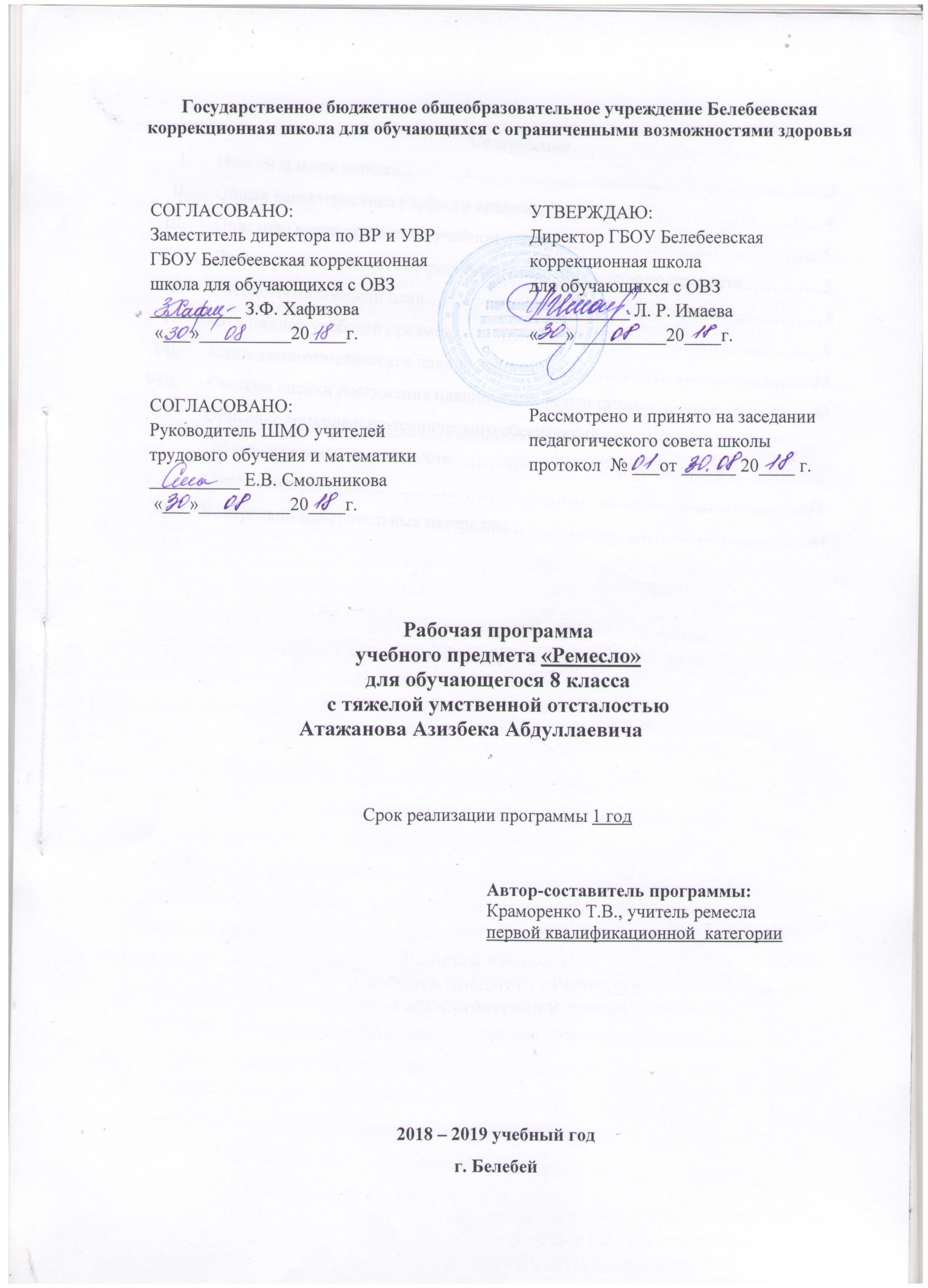 СодержаниеПояснительная запискаАдаптированная основная общеобразовательная программа по ремеслу разработана на основе программы специальной (коррекционной) общеобразовательной школы VIII вида, для 5-9 классов по сельскохозяйственному труду под редакцией В.В.Воронковой, автора Е.А.Ковалевой. Программа составлена на основе следующих нормативных документов:Федеральный закон «Об образовании в Российской Федерации» от 29 декабря 2012 г. № 273-ФЗ;Федеральный государственный образовательный стандарт образования обучающихся с умственной отсталостью (интеллектуальными нарушениями) утвержденный приказом Министерства образования и науки РФ от 19 декабря 2014 г. № 1599;Положение о рабочей программе воспитания детей с ОВЗ ГБОУ Белебеевская коррекционная школа для обучающихся с ОВЗ.     Программа содержит оптимальный объём сельскохозяйственных знаний и навыков. Её цель – допрофессиональная подготовка обучающихся коррекционных школ.  Задачи:Коррекционно – образовательные:- формировать представления обучающихся об основных видах овощных, плодово- ягодных культур, многообразии однолетних, многолетних цветковых растений и древесно-кустарниковых пород, используемых в овощеводстве, садоводстве, цветоводстве и декоративном садоводстве;- закрепить и развить знания об условиях жизни растений, технологии выращивания из семян и других частей;- сформировать у школьников элементарные умения и навыки выполнять вручную комплекс работ по возделыванию растений в течение всего года;- формирование организационных умений в труде – работать только на своем рабочем месте, правильно располагать на нем инструменты и материалы, убирать их по окончании работы;Коррекционно – развивающие:развитие речи в процессе выполнения трудовых действий;коррекция недоразвития познавательной, эмоционально-волевой сферы и личностных качеств, учитывая актуальный уровень каждого обучающегося;развитие мышления, способности к пространственному анализу;развитие зрительно - моторной координации.Коррекционно – воспитательные:формирование способности давать нравственную оценку своим и чужим поступкам в процессе труда;воспитание трудолюбия, творческого отношения к учению, труду;воспитывать у школьников трудолюбие, уважение к людям труда, бережное отношение к природе;воспитание ответственности  и аккуратности при выполнении трудовых действий.Программа составлена с учетом возрастных и психофизических особенностей развития обучающихся, уровня их знаний и умений. Материал программы расположен по принципу усложнения и увеличения объема сведений. Последовательное изучение тем обеспечивает возможность систематизировано формировать у детей необходимые им умения и навыки по выращиванию растений. При составлении программы учтены принципы последовательности и преемственности обучения, также сезонность работ.      Для успешного обучения, кроме традиционных уроков, в программу включены такие формы занятий, как наблюдение, экскурсии, уроки с использованием ИКТ и другим наглядным материалом. Для закрепления знаний к каждому разделу прилагается практическая работа, для этого есть пришкольный участок, где выращиваются овощи, плодово-ягодные культуры.     Для проверки умений и навыков в конце каждой четверти рекомендуется самостоятельная работа.Учебные пособия, используемые на уроках: Е.А.Ковалева «Сельскохозяйственный труд».Общая характеристика учебного предметаРемесло как учебный предмет является частью трудового обучения в коррекционной школе для обучающихся с ограниченными возможностями здоровья. Обучение ремеслу воспитывает трудолюбие, коллективизм, любовь к земле, способствует эмоциональному познанию окружающей действительности, формирует многие психические процессы, является эффективным средством коррекции многих нарушений норм головного мозга. Программа учитывает местные почвенно-климатические условия, способствует профориентации, социальной адаптации, развивает сенсомоторный потенциал обучающихся.Основным предназначением образовательной области «Ремесло» в системе общего образования является формирование трудовой и технологической культуры обучающегося, системы технологических знаний и умений, воспитание трудовых, гражданских и патриотических качеств его личности, их профессиональное самоопределение в условиях рынка труда, формирование гуманистически ориентированного мировоззрения. Образовательная область «Ремесло» является необходимым компонентом общего образования обучающихся, предоставляя им возможность применить на практике знания основ наук.Целью изучения курса ремесла является организация специального обучения и воспитания, направленного на реализацию как общих, так и особых образовательных потребностей детей с выраженным недоразвитием интеллекта, развитие познавательной активности, позитивных качеств личности, формирование жизненно-необходимых навыков коммуникации и социализации.Описание места учебного предмета в учебном планеСогласно учебному плану государственного бюджетного общеобразовательного учреждения Белебеевская коррекционная школа для обучающихся с ограниченными возможностями здоровья на изучение предмета «Ремесло» на ступени основного общего образования детей с ОВЗ отводится 340 часов из расчета 10 ч в неделю. Время на изучение тем не регламентируется и определяется учителем, исходя из материально-технической базы школы и уровня подготовленности обучающихся.          Контингент обучаемых: обучающийся 8 класса с тяжелой умственной отсталостью Атажанов А.Личностные и предметные результаты освоения учебного предметаАдаптированная основная общеобразовательная программа содержит систему знаний и заданий, направленных на достижение личностных, предметных результатов:Личностные:- формирование ответственного отношения к учению, готовности к саморазвитию, осознанному выбору с учетом познавательных интересов;- формирование целостного мировоззрения, соответствующего современному уровню развития науки и учитывающего многообразие современного мира;- формирование осознанного, уважительного и доброжелательного отношения к другому человеку, его мнению, мировоззрению, культуре, языку, вере, гражданской позиции; готовности и способности вести диалог с другими людьми и достигать в нем взаимопонимания;- воспитание патриотизма, уважения к Отечеству; - осознание своей этнической принадлежности, знание истории, языка, культуры своего народа, своего края, основ культурного наследия народов  России и человечества; усвоение гуманистических, демократических и традиционных ценностей многонационального российского общества; воспитание чувства ответственности и долга перед Родиной;- формирование коммуникативной компетентности в общении и сотрудничестве со сверстниками, детьми старшего и младшего возраста, взрослыми в процессе  образовательной, общественно-полезной, учебно-исследовательской, творческой и других видов деятельности;- формирование ценности здорового и безопасного образа жизни;- формирование основ экологической культуры;- уважительное и заботливое отношение к членам своей семьи;- развитие эстетического сознания через освоение художественного наследия народов мира и России.Предметные- рациональное использование учебной и дополнительной технологической информации для проектирования и создания объектов труда;- владение алгоритмами и методами решения организационных и технико-технологических задач;- распознавание видов, назначения материалов, инструментов и оборудования, применяемого в технологических процессах;- применение общенаучных знаний по предметам трудового обучения в процессе подготовки и осуществления технологических процессов для обоснования и аргументации рациональности деятельности;- владение способами научной организации труда, формами деятельности, соответствующими культуре труда;- применение элементов прикладной экономики при обосновании технологий и проектов;- планирование технологического процесса и процесса труда;- подбор материалов с учетом характера объекта труда и технологии;- проведение необходимых опытов и исследований при подборе сырья, материалов и проектировании объекта труда;- подбор инструментов и оборудования с учетом требований технологии;- проектирование последовательности операций;- выполнение технологических операций с соблюдением установленных норм, стандартов и ограничений;- соблюдение норм и правил безопасности труда, правил санитарии и гигиены;- соблюдение трудовой и технологической дисциплины;- обоснование критериев и показателей качества промежуточных и конечных результатов труда;- подбор и применение инструментов, приборов и оборудования в технологических процессах с учетом областей их применения;- контроль промежуточных и конечных результатов труда по установленным критериям;- выявление допущенных ошибок в процессе труда;- документирование результатов труда и проектной деятельности.Учебно-тематический планСодержание учебного предметаТема № 1. Сельскохозяйственный труд (4 ч.)Вводный урок. Задачи обучения в предстоящем году. Правила ТБ на уроках ремесла. ТБ при работе на участке. Сельскохозяйственный труд и его значение. Экскурсия на пришкольный учебно-опытный участок.Тема № 2. Ручной инвентарь (4 ч.)Ручной инвентарь для ухода за растениями цветника. Практическая работа.Рыхление почвы в цветнике. Подготовка ручного инвентаря. Рыхление почвы в приствольных кругах ягодных кустарников.Тема № 3. Цветоводство (42 ч.)Виды цветковых растений. Однолетние цветковые растения (львиный зев). Зимующие многолетние цветковые растения – пионы. Зимующие многолетние цветковые растения – лилии. Зимующие многолетние цветковые растения – ирисы.Зимующие многолетние цветковые растения – лилейник. Зимующие многолетние цветковые растения – флоксы. Незимующие многолетние цветковые растения – канны. Незимующие многолетние цветковые растения – георгины. Однолетние цветковые растения (петуния). Цветковые растения. Семена цветковых растений. Экскурсия на пришкольный участок. Инвентарь для работы в цветнике. Сроки созревания, сбор и просушка семян. Однолетние и многолетние цветочные растения. Бархатцы. Обобщающий урок.Практическая работа.Работа на участке. Рыхление почвы. Приемы ускорения созревания семян. Работа в цветнике. Уборка корнеклубней георгинов. Осенний уход за многолетниками. Сбор семян однолетников. Сбор семян и выдергивание бархатцев. Уборка растительных остатков на цветнике.Тема № 4. Садоводство (40 ч.)Кустарники для озеленения в местных условиях: свойства, отличительные свойства. Ягодные кустарники, распространенные в местных условиях.Смородина. Малина. Крыжовник. Вскапывание почвы вокруг кустарников. Болезни и вредители кустарников. Приспособление для охраны молодых плодовых деревьев от грызунов. Определение деревьев, которые необходимо защищать от грызунов. Распознавание вредителей. Внесение удобрений под кустарники.Практическая работа. Работа на участке. Уборка сухих листьев плодово-ягодных деревьев. Сроки посадки ягодных кустарников. Осенние меры борьбы с вредителями садовых растений. Тема № 5. Удобрения (25 ч.)Общее представление об удобрениях. Виды удобрений. Минеральные удобрения. Азотные, фосфорные и калийные удобрения. Торф. Компост. Птичий помет. Значение органических удобрений для удобрения почвы и получения высоких урожаев растений.Упражнение «Определение видов навоза». Правила хранения навоза. Смешивание минеральных удобрений с органическими. Обобщающий урок.Тема № 6. Комнатные растения (45 ч.)Комнатные растения. Потребности комнатных растений в свете, тепле, воде. Ручной инвентарь и правила ухода за комнатными растениями. Герань. Драцена. Фикус. Бегония. Вредители комнатных растений.Практическая работа.Полив, опрыскивание, рыхление земли. Удаление пыли с листьев. Обрезка сухих и поврежденных листьев. Выращивание, пересадка, подкормка комнатных растений.Тема № 7. Декоративное садоводство (32 ч.)Хвойные кустарники, используемые в декоративном садоводстве. Лиственные кустарники, используемые в декоративном садоводстве. Виды красивоцветущих кустарников. Сирень, акация. Поддержание определенной формы и размеров кустарников путем обрезки. Виды красивоцветущих кустарников. Черемуха, жасмин, роза, сирень.Практическая работа.Обрезка кустарников. Уход за декоративными кустарниками. Выращивания декоративных кустарников. Деление куста роз. Подкормка.Тема № 8. Защищенный грунт (14 ч.)Виды защищенного грунта. Защищенный грунт и его назначение. Утепленный грунт. Парники. Устройство парников. Наземный переносной односкатный парник. Наземный переносной двускатный парник с пленочным покрытием. Зимние теплицы. Тестирование по теме: «Защищенный грунт». Работа над ошибками.Тема № 9. Овощные культуры (36 ч.)Группы овощных культур. Капустные овощные культуры. Плодовые овощные культуры. Огурец, томат, перец, баклажан. Особенности и строение растений. Зеленые овощи.Классификация овощных культур. Необходимость потребления разнообразных овощей. Распознавание овощных культур.Столовые корнеплоды. Луковичные растения. Бобовые культуры. Горох. Фасоль. Посадка, уход, выращивание бобовых культур. Обобщающий урок по теме. Проверочная работа.Практическая работа.Ухаживание за горохом, фасолью, луком-севком.Тема № 10. Культура огурец (23 ч.)Характеристика овощной культуры огурец. Сорта огурцов, предназначенные для выращивания в теплице. Сорта огурцов, предназначенные для выращивания на открытом грунте. Условия выращивания культуры огурец.Болезни растений огурца защищенного грунта. Вредители растений огурца защищенного грунта. Практическая работа.Подготовка почвенной смеси. Необходимые условия для выращивания культуры огурец. Укрытие пленкой и установка в теплое место. Подготовка семян к посеву. Полив растений огурец. Подвязка и прищипка побегов огурца. Подкормка растений огурец. Правила ухода за растением.Тема № 11. Садоводство (69 ч.)Морковь и свекла – столовые корнеплоды. Строение растений моркови и свеклы первого и второго года жизни. Стандартные размеры корнеплодов моркови и свеклы. Отбор корнеплодов моркови и свеклы для посадки. Картофель. Горох. Сроки и способы посева. Лук. Особенности роста и развития растения. Виды лука. Практическая работа. Выбор места для семенного участка. Подготовка почвы. Вскапывание почвы на семенном участке, удобрение перегноем. Разметка борозд. Раскладка семян моркови и свеклы в посевные рядки. Уход за растениями. Прополка. Рыхление междурядий. Прореживание растений. Посадка лука севка. Полив. Способы посева лука-чернушки. Прополка. Посадка картофеля. Посадка гороха. Посев свеклы, моркови.Тема № 12. Цветоводство (6 ч.)Цветник. Виды цветников. Работа на цветнике. Клумбы. Бордюры. Контрольное тестирование.Практическая работа. Рыхление почвы. Вскапывание почвы под посадку и посев цветов.Требования к уровню подготовки обучающегося.           Обучающийся должен знать:            осенний уход за растениями цветника;             правила срезки цветов;             отличие однолетних цветковых растений и многолетних;             размножение ягодных кустарников: отводками и отпрысками;             технология выращивания рассады перца и однолетних цветковых растений;             весенние работы в саду;             правила посадки ягодного кустарника и плодового дерева;            меры борьбы с вредителями сада.          Обучающийся должен уметь:            проводить работы в цветнике в осеннее время: срезать цветы, собирать семена   однолетников, выкапывать корневища канн и готовить их зимнему хранению;            определять отводки и отпрыски ягодных кустарников;           определять части плодового дерева;            определять породы деревьев хвойные и лиственные;            определять кустарники: сирень, калина, роза;            выращивать рассаду овощной культуры (перец) и однолетних цветковых растений (петуния, астра)            проводить обработку почвы, посев и посадку цветковых растений.VII. Календарно-тематическое планированиеСистема оценки планируемых результатовКонтроль знаний и умений обучающихся устанавливает, что и на каком уровне усваивает ученик. Он бывает текущим и итоговым. Контроль дает возможность учителю совершенствовать учебный процесс, а так же стимулирует корректировку или выбор оптимальной методики обучения для обучающихся различных уровней подготовки, приучает к  систематическому труду, ответственному отношению к его результатам.Проверяя знания обучающихся, учитель оценивает. Оценка должна быть понятна обучающемуся, то есть быть объективной и справедливой. Не все  знания и умения подлежат оценке. Оценка имеет функцию поощрения и порицания, является средством воспитательного воздействия.Результатом оценки знаний и умений обучающихся является отметка, выставляемая в журнал. Ее выставляют за фактические знания и умения, предусмотренные учебной программой. Отметку нельзя снижать за плохое поведение на уроках, поломку инструмента. Но нарушение техники безопасности в процессе обучения или технологии изготовления должно быть отражено в отметке, так как эти нарушения влекут снижения качества  изделия, увлечению времени на его изготовление.При оценке знаний и умений необходимо отмечать слабые и сильные стороны каждого обучающегося индивидуально, замечать стремится ли ученик к совершенствованию знаний и умений или пользуется своими природными задатками. При этом необходимо учитывать индивидуальные особенности обучающихся: застенчивость, болезненность, замедленность умственного или физического развития. При выставлении отметок необходимо так же учитывать объективные причины, связанные с недоброкачественным материалом, неисправным материалом, неисправным инструментом, отсутствием оборудования и другое. Проверка знаний обучающихся осуществляется путем текущего устного опроса и текущих или итоговых письменных контрольных работ: контрольных заданий, тестов, задач, кроссвордов.Проверка умений обучающихся в виде практических работ, тестов, упражнений. Умения обучающихся оцениваются в основном по результатам выполнения какого-нибудь изделия.Оценка текущих и итоговых знаний и умений обучающихся производится по пятибальной системе.За теоретическую часть:Оценка «5» ставится обучающемуся, если теоретический материал усвоен в полном объеме, изложен без существенных ошибок с применением профессиональной терминологии.Оценка «4» ставится обучающемуся, если в усвоении теоретического материала допущены незначительные пробелы, ошибки, материал изложен не точно, применялись дополнительные наводящие вопросы.Оценка «3» ставится обучающемуся, если в усвоении теоретического материала имеются существенные пробелы, ответ не самостоятельный, применялись дополнительные наводящие вопросы.Оценка «2» ставится обучающемуся, если в ответе допущены грубые ошибки, свидетельствующие о плохом усвоении теоретического материала даже при применении дополнительных наводящих вопросов.За практическую работу:	Оценка «5» ставится обучающемуся, если качество выполненной работы полностью соответствует технологическим требованиям и работа выполнена самостоятельно.Оценка «4» ставится обучающемуся, если к качеству выполненной работы имеются замечания и качество частично не соответствует технологическим требованиям. Работа выполнена самостоятельно.Оценка «3» ставится обучающемуся, если качество выполненной работы не соответствует технологическим требованиям. Работа выполнена с помощью учителя.Оценка «2» ставится обучающемуся, если работа не выполнена.Описание материально-технического обеспечения образовательной деятельностиОбразовательный процесс по учебному предмету «Ремесло» организован в кабинете № 223. Кабинет соответствует следующим требованиям по санитарно-эпидемиологическим правилам и нормативам СанПиН 2.4.2.2821-1 (от 29 декабря 2010 г. №189).- Для подбора учебной мебели соответственно росту обучающихся производится ее цветовая маркировка (согласно СанПиН 2.4.2.2821-10 п.5.4)- Ученическая мебель изготовлена из материалов безвредных для здоровья детей и соответствует росто-возрастным особенностям обучающегося и требованиям эргономики (согласно СанПиН 2.4.2.2821-10 п.5.2)- При оборудовании учебных помещений соблюдаются размеры проходов и расстояния (согласно СанПиН 2.4.2.2821-10 п.5.6)- Кабинет имеет естественное освещение в соответствии с гигиеническими требованиями к естественному, искусственному, совмещенному освещению (согласно СанПиН 2.4.2.2821-10 п.7.1)Кабинет трудового обучения удовлетворяет следующим требованиям:1.	Кабинет оснащен мебелью, приспособлениями для работы, ТСО, рабочим демонстрационным столом.2.	Кабинет оснащен специальными средствами обучения:- приспособления;- макеты;- инструкционные карты;- картины;- наборы семян;- плакаты;- защитная одежда;- оборудование для ухода за комнатными растениями, практических работ.      3. В кабинете ремесла есть экспозиционные материалы, организующие учащихся на овладение приемами учебной работы.      4. В кабинете есть литература:          - справочная;          - научно-популярная;          - учебники;          - научно-методические пособия;          - образцы практических и самостоятельных работ учащихся.5. В кабинете средства обучения систематизированы:- по видам (карты, схемы, таблицы и т.п.);- по классам6. В кабинете находятся раздаточные материалы:- для организации индивидуальной, групповой, фронтальной самостоятельной учебной работы;- для проверки знаний, умений (карточки-задания);- коллекции минеральных удобрений;- гербарии и т.п.В кабинете имеется ноутбук.Список литературыБелина В.Ф. Овощеводство открытого грунта Москва, 1994 г.Воронкова В.В., Ковалева Е.А. Программа специальной (коррекционной) общеобразовательной школы VIII вида, сборник 2 Москва «Владос», 2001 г.Ганичкина О. Большая книга садовода и огородника Москва «ОНИКС 21 век», 2001 г.Ковалева Е.А. Сельскохозяйственный труд – учебник 7 класса специальных (коррекционных) образовательных учреждений VIII вида Москва «Просвещение» 2012 г.Лабзина А. Я., Васильченко Е. В. Обслуживающий труд. Учебно-справочное пособие для учащихся 6 класса. – М., 1983.Щербакова А.М. Новая модель обучения в специальных (коррекционных) общеобразовательных учреждениях VIII видаФалкенберг Э.А., Панкратова А.Е. «Азбука садовода и огородника» Челябинск, Южно-Уральское книжное издательство, 1993 г.Контрольно-измерительные материалыКонтрольная работа за 1 четверть.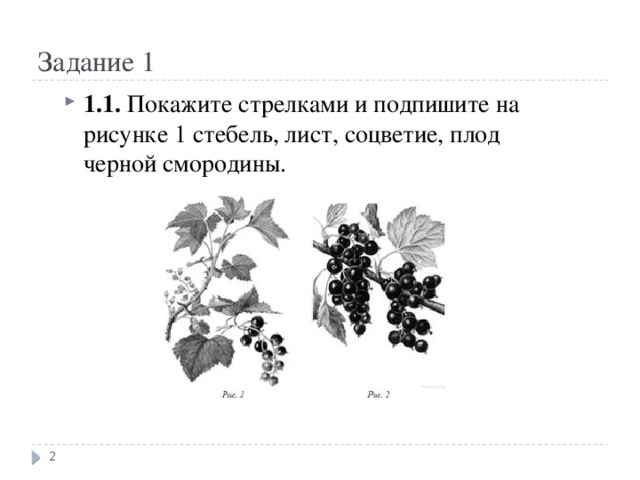 2. Найди и обведи в квадрат ягодные кустарники.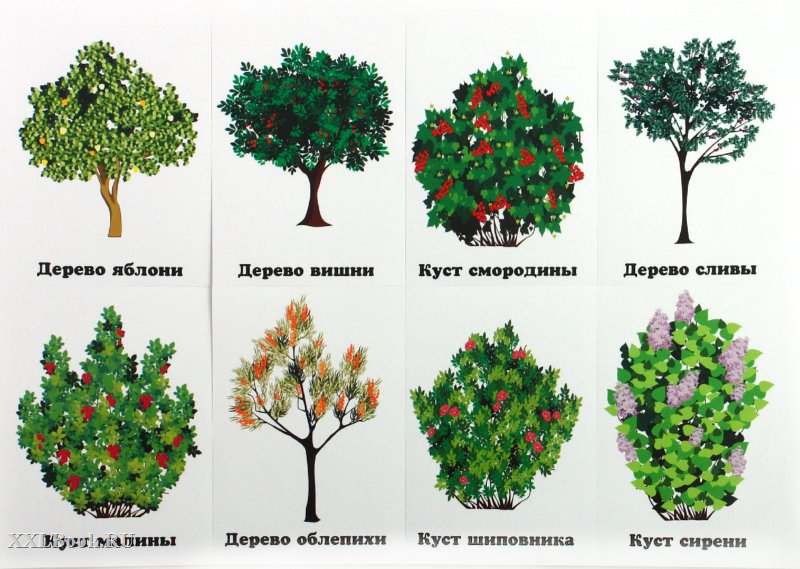 3. Что не относится к плодовым деревьям?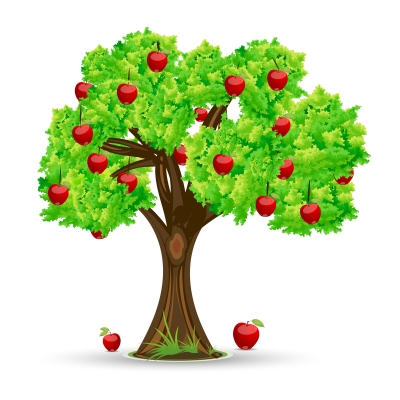 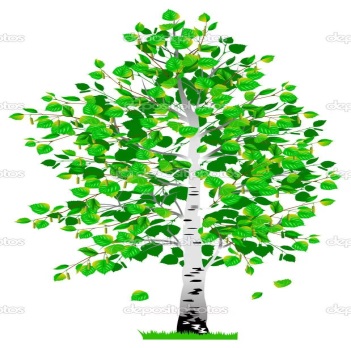 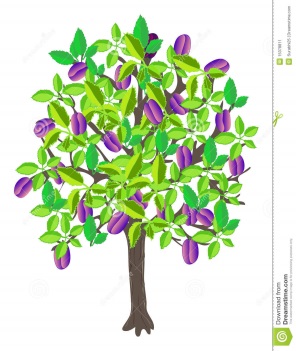 Контрольная  работа за 2 четверть.1. 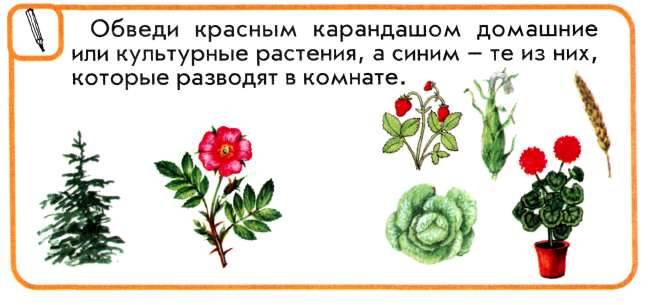 2.  Найди среди всех картинок фикус и обведи его в круг.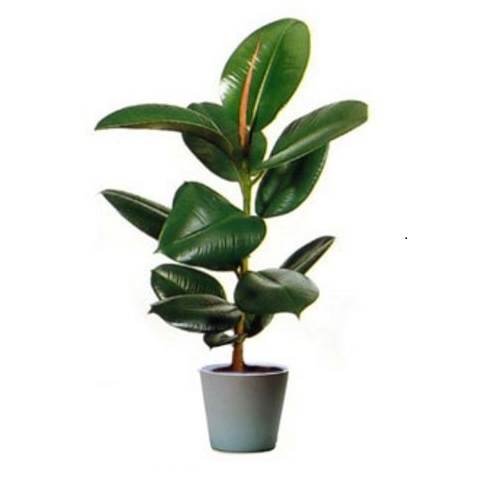 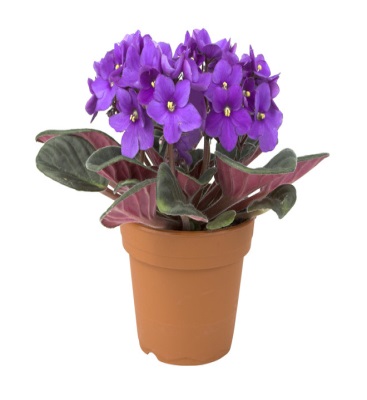 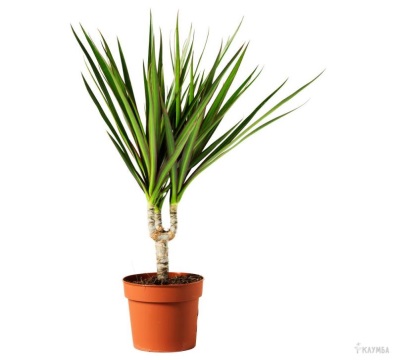 3. На какой из картинок изображена пересадка комнатного растения?АБ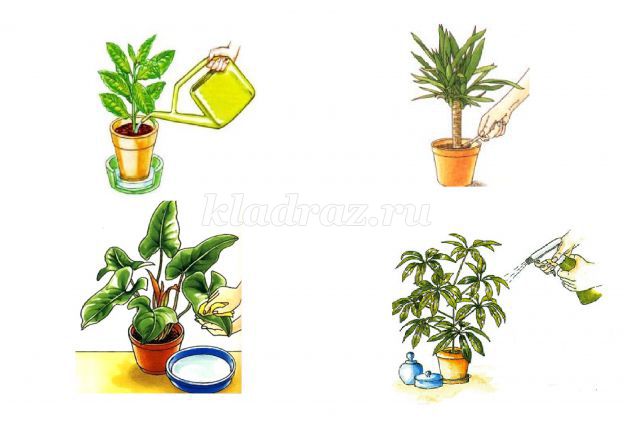 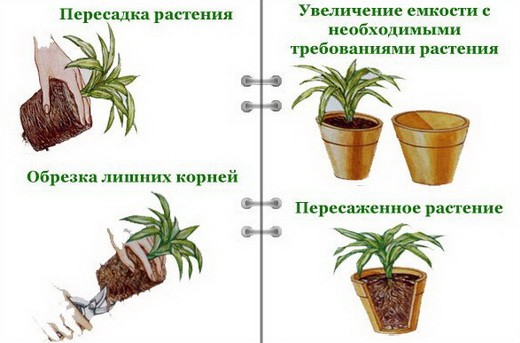 4. Обведи картинку, на которой изображено рыхление почвы комнатного растения.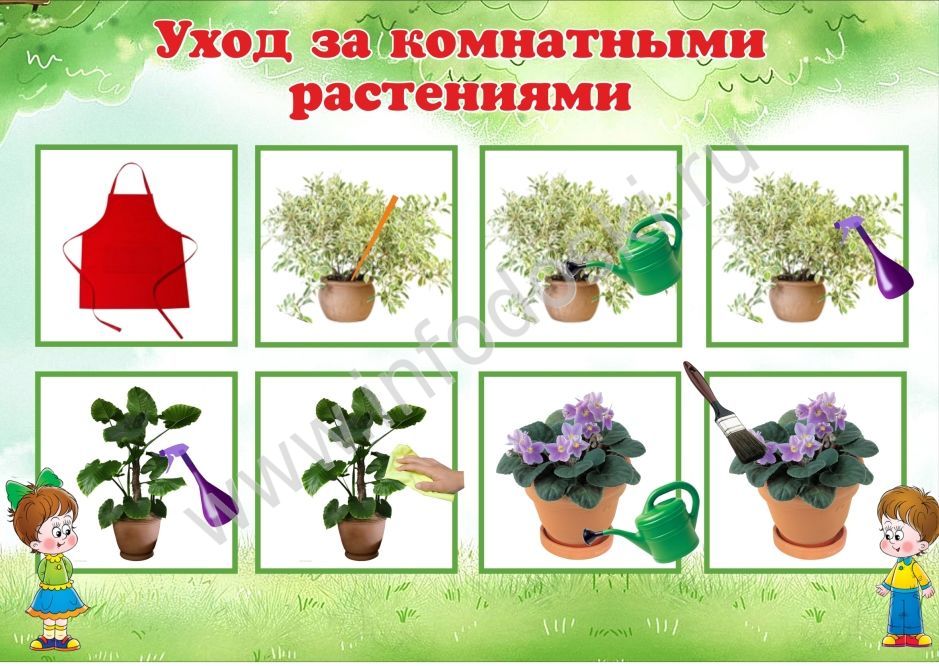 Контрольная работа за 3 четверть.Назови одним словом все картинки. Найди среди них огурец и обведи его в квадрат.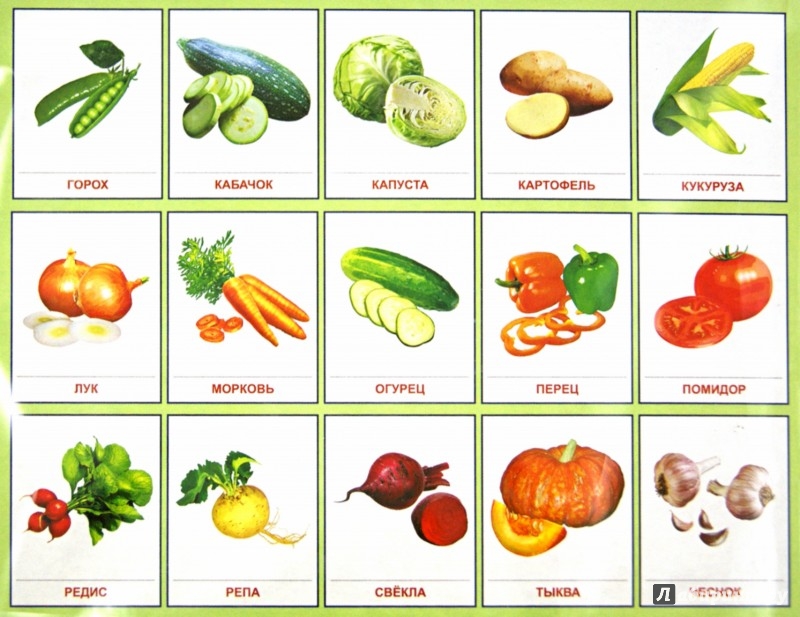 Как выглядит растение томат, обведи его в треугольник.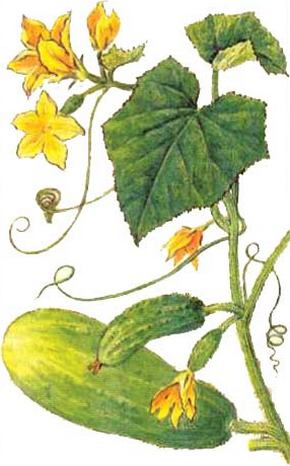 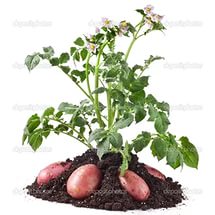 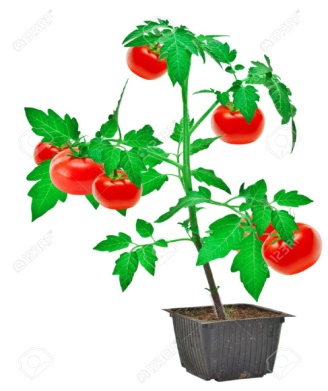 Сопоставьте группы овощных растений и овощные культуры. Расставь стрелки.Корнеплоды                                                 Укроп, салат, петрушкаКапустные овощные растения                   Огурец, томатПлодовые овощные растения                     Свекла, морковьЛуковичные овощные  растения            Капуста кочанная, цветнаяЗеленные овощи                                            Лук, чеснокЗачеркните лишние овощи, которые не относятся к данной группе овощных растений.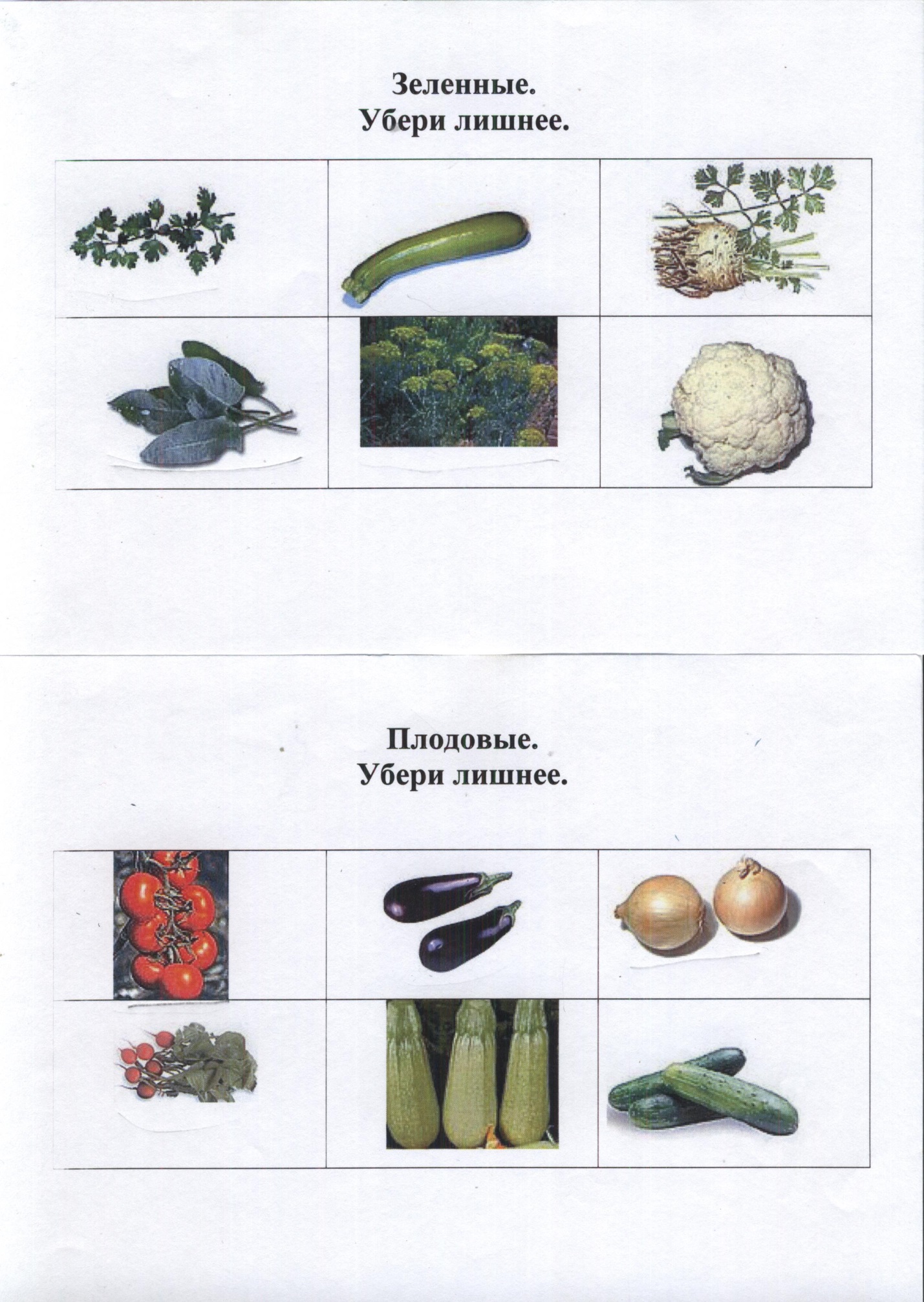 Контрольная работа за 4 четверть.Найди среди овощей морковь и обведи в круг.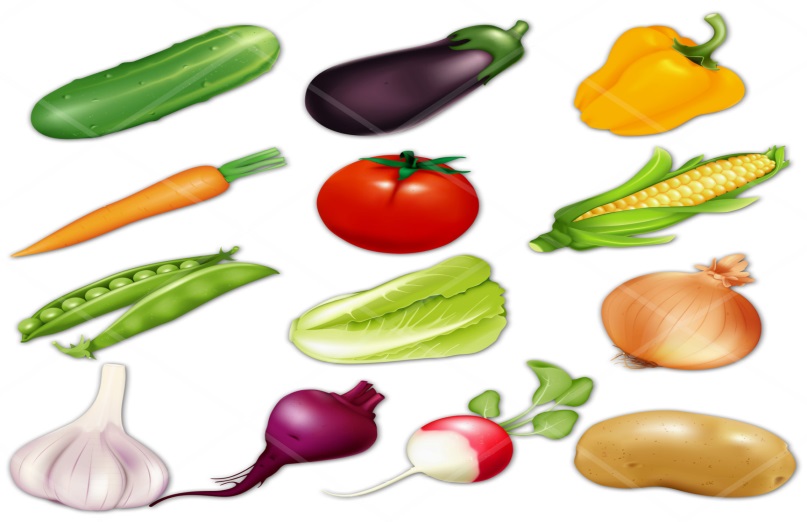 Обведи в треугольник столовые корнеплоды.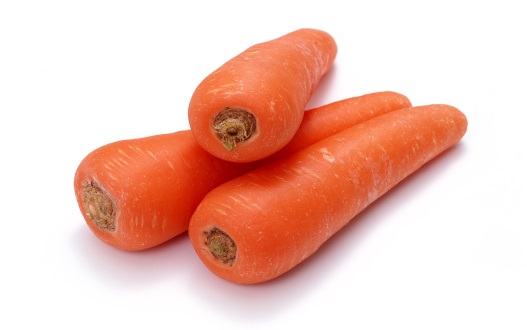 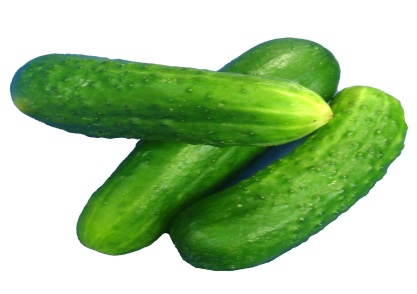 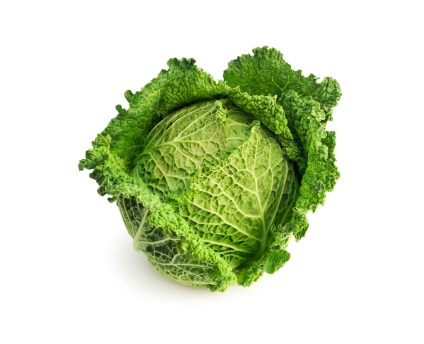 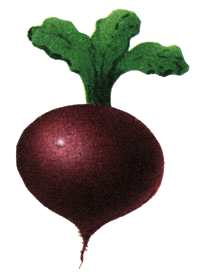 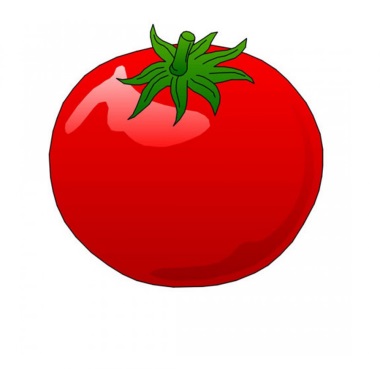 Зачеркни лишние овощи, которые не относятся к корнеплодам.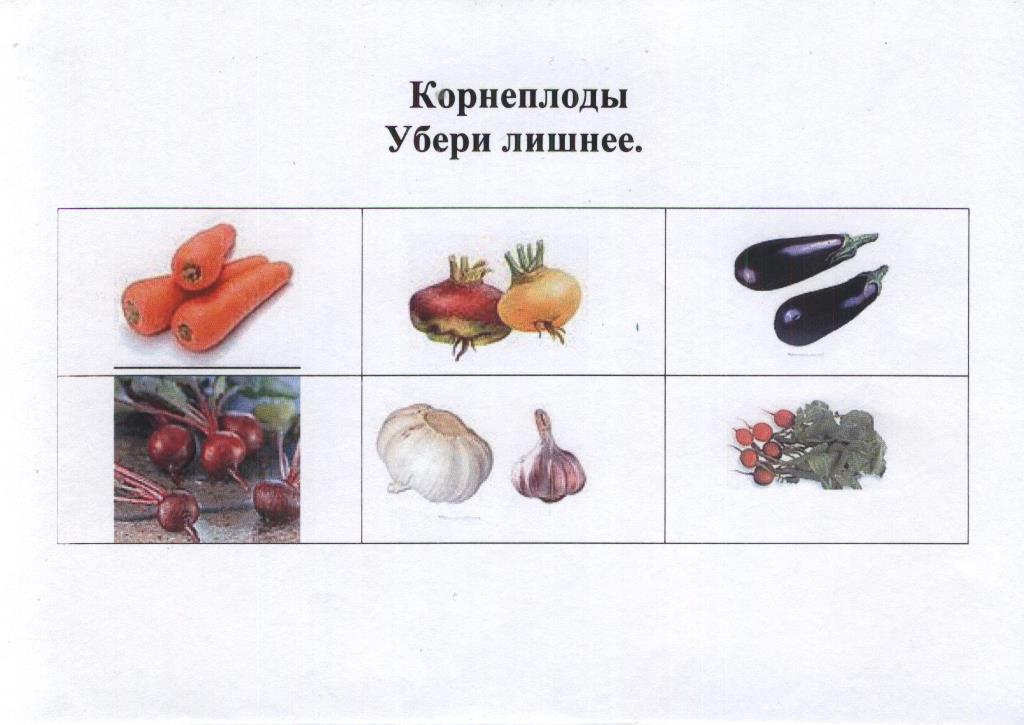 Сопоставьте группы овощных растений и овощные культуры. Расставь стрелки.Корнеплоды                                                 Укроп, салат, петрушкаКапустные овощные растения                   Огурец, томатПлодовые овощные растения                     Свекла, морковьЛуковичные овощные  растения            Капуста кочанная, цветнаяЗеленные овощи                                            Лук, чеснокПояснительная записка………………………………………………………....…..3Общая характеристика учебного предмета…………………………………...…..4Описание места предмета в учебном плане…………………………………....…5Личностные и предметные результаты освоения учебного предмета……..…....5Учебно-тематический план…………………………………………………...….....8Содержание учебного предмета……………………………………………..…..…9Календарно-тематическое планирование…………………………………….......13Система оценки достижения планируемых результатов………………………..40Описание материально-технического обеспечения         образовательной деятельности…………………………………………………..42Список литературы…………………………………………………………….…..43Контрольно-измерительные материалы…………………………………………..44№ п/пТемаВсего часовТеоретические занятияПрактические занятия1Сельскохозяйственный труд44-2Ручной инвентарь4133Цветоводство4220224Садоводство403285Удобрения2525-6Комнатные растения4524217Декоративное садоводство322668Защищенный грунт1414-9Овощные культуры3633310Культура огурец2316711Садоводство69244512Цветоводство642ИТОГО:340223117Номер урока по разделуНазвание раздела(кол-во часов)Требования к уровню подготовленности (знать, уметь, владеть)НомерурокаТема урокаДатаДатаТип урокаНомер урока по разделуНазвание раздела(кол-во часов)Требования к уровню подготовленности (знать, уметь, владеть)НомерурокаТема урокаПлан ФактТип урока1234Сельскохозяйственный труд (4 ч.)Знать: правила ТБ при работе на участке, что такое сельскохозяйственный труд1.Вводный урок. Задачи обучения в предстоящем году.03.09Комбинированный урок1234Сельскохозяйственный труд (4 ч.)Знать: правила ТБ при работе на участке, что такое сельскохозяйственный труд2.Правила ТБ на уроках ремесла. ТБ при работе на участке.03.09Комбинированный урок1234Сельскохозяйственный труд (4 ч.)Знать: правила ТБ при работе на участке, что такое сельскохозяйственный труд3Сельскохозяйственный труд и его значение. Повторение.04.09Урок усвоения новых знаний1234Сельскохозяйственный труд (4 ч.)Знать: правила ТБ при работе на участке, что такое сельскохозяйственный труд4Экскурсия на пришкольный учебно-опытный участок.04.09Комбинированный урок12345678910111213Уборка урожая (13 ч.)Знать: сроки и правила ТБ уборки лука, моркови, свеклы, картофеля.Уметь: убирать семенники столовой моркови, свеклы, клубни картофеля.5Признаки созревания лука. Сроки уборки.05.09Урок усвоения новых знаний12345678910111213Уборка урожая (13 ч.)Знать: сроки и правила ТБ уборки лука, моркови, свеклы, картофеля.Уметь: убирать семенники столовой моркови, свеклы, клубни картофеля.6Практическая работа. Уборка семенников лука репчатого.05.09Урок закрепления12345678910111213Уборка урожая (13 ч.)Знать: сроки и правила ТБ уборки лука, моркови, свеклы, картофеля.Уметь: убирать семенники столовой моркови, свеклы, клубни картофеля.7Способы хранения и уборки репчатого лука и лука-севка.06.09Комбинированный урок12345678910111213Уборка урожая (13 ч.)Знать: сроки и правила ТБ уборки лука, моркови, свеклы, картофеля.Уметь: убирать семенники столовой моркови, свеклы, клубни картофеля.8Практическая работа. Просушка лука перед закладкой на хранение.06.09Урок закрепления12345678910111213Уборка урожая (13 ч.)Знать: сроки и правила ТБ уборки лука, моркови, свеклы, картофеля.Уметь: убирать семенники столовой моркови, свеклы, клубни картофеля.9Признаки созревания семенных зонтиков у моркови.07.09Урок усвоения новых знаний12345678910111213Уборка урожая (13 ч.)Знать: сроки и правила ТБ уборки лука, моркови, свеклы, картофеля.Уметь: убирать семенники столовой моркови, свеклы, клубни картофеля.10Практическая работа. Уборка семенников столовой моркови.07.09Урок закрепления12345678910111213Уборка урожая (13 ч.)Знать: сроки и правила ТБ уборки лука, моркови, свеклы, картофеля.Уметь: убирать семенники столовой моркови, свеклы, клубни картофеля.11Признаки созревания семенников столовой свеклы10.09Урок усвоения новых знаний12345678910111213Уборка урожая (13 ч.)Знать: сроки и правила ТБ уборки лука, моркови, свеклы, картофеля.Уметь: убирать семенники столовой моркови, свеклы, клубни картофеля.12Практическая работа. Уборка семенников столовой свеклы.10.09Урок закрепления12345678910111213Уборка урожая (13 ч.)Знать: сроки и правила ТБ уборки лука, моркови, свеклы, картофеля.Уметь: убирать семенники столовой моркови, свеклы, клубни картофеля.13Сроки и способы уборки картофеля.11.09Урок повторения12345678910111213Уборка урожая (13 ч.)Знать: сроки и правила ТБ уборки лука, моркови, свеклы, картофеля.Уметь: убирать семенники столовой моркови, свеклы, клубни картофеля.14Правила безопасной работы при уборке картофеля.11.09Урок повторения12345678910111213Уборка урожая (13 ч.)Знать: сроки и правила ТБ уборки лука, моркови, свеклы, картофеля.Уметь: убирать семенники столовой моркови, свеклы, клубни картофеля.15Практическая работа. Уборка картофеля – сбор клубней12.09Урок закрепления12345678910111213Уборка урожая (13 ч.)Знать: сроки и правила ТБ уборки лука, моркови, свеклы, картофеля.Уметь: убирать семенники столовой моркови, свеклы, клубни картофеля.16Практическая работа. Сортировка картофеля12.09Урок закрепления12345678910111213Уборка урожая (13 ч.)Знать: сроки и правила ТБ уборки лука, моркови, свеклы, картофеля.Уметь: убирать семенники столовой моркови, свеклы, клубни картофеля.17   Практическая работа. Сбор послеурожайных остатков13.09Урок закрепления12345678910111213141516171819202122Основные плодовые деревья (22 ч.)Знать: основные плодовые деревья, строение деревьев.Уметь: распознавать вид плодового дерева, определят плодовое дерево по характеру кроны и цвету коры.18Сведения о плодовых деревьях.13.09Урок усвоения новых знаний12345678910111213141516171819202122Основные плодовые деревья (22 ч.)Знать: основные плодовые деревья, строение деревьев.Уметь: распознавать вид плодового дерева, определят плодовое дерево по характеру кроны и цвету коры.19Сведения о плодовых деревьях.14.09Урок усвоения новых знаний12345678910111213141516171819202122Основные плодовые деревья (22 ч.)Знать: основные плодовые деревья, строение деревьев.Уметь: распознавать вид плодового дерева, определят плодовое дерево по характеру кроны и цвету коры.20Яблоня, груша, слива, вишня – основные плодовые деревья России.14.09Комбинированный урок12345678910111213141516171819202122Основные плодовые деревья (22 ч.)Знать: основные плодовые деревья, строение деревьев.Уметь: распознавать вид плодового дерева, определят плодовое дерево по характеру кроны и цвету коры.21Строение плодового дерева.17.09Урок усвоения новых знаний12345678910111213141516171819202122Основные плодовые деревья (22 ч.)Знать: основные плодовые деревья, строение деревьев.Уметь: распознавать вид плодового дерева, определят плодовое дерево по характеру кроны и цвету коры.22Строение плодового дерева.17.09Урок повторения12345678910111213141516171819202122Основные плодовые деревья (22 ч.)Знать: основные плодовые деревья, строение деревьев.Уметь: распознавать вид плодового дерева, определят плодовое дерево по характеру кроны и цвету коры.23Яблоня.18.09Комбинированный урок12345678910111213141516171819202122Основные плодовые деревья (22 ч.)Знать: основные плодовые деревья, строение деревьев.Уметь: распознавать вид плодового дерева, определят плодовое дерево по характеру кроны и цвету коры.24Рост, развитие и плодоношение яблони.18.09Комбинированный урок12345678910111213141516171819202122Основные плодовые деревья (22 ч.)Знать: основные плодовые деревья, строение деревьев.Уметь: распознавать вид плодового дерева, определят плодовое дерево по характеру кроны и цвету коры.25Груша.19.09Комбинированный урок12345678910111213141516171819202122Основные плодовые деревья (22 ч.)Знать: основные плодовые деревья, строение деревьев.Уметь: распознавать вид плодового дерева, определят плодовое дерево по характеру кроны и цвету коры.26Строение и особенности груши.19.09Урок усвоения новых знаний12345678910111213141516171819202122Основные плодовые деревья (22 ч.)Знать: основные плодовые деревья, строение деревьев.Уметь: распознавать вид плодового дерева, определят плодовое дерево по характеру кроны и цвету коры.27Слива.20.09Комбинированный урок12345678910111213141516171819202122Основные плодовые деревья (22 ч.)Знать: основные плодовые деревья, строение деревьев.Уметь: распознавать вид плодового дерева, определят плодовое дерево по характеру кроны и цвету коры.28Строение и особенности сливы.20.09Урок усвоения новых знаний12345678910111213141516171819202122Основные плодовые деревья (22 ч.)Знать: основные плодовые деревья, строение деревьев.Уметь: распознавать вид плодового дерева, определят плодовое дерево по характеру кроны и цвету коры.29Вишня.21.09Комбинированный урок12345678910111213141516171819202122Основные плодовые деревья (22 ч.)Знать: основные плодовые деревья, строение деревьев.Уметь: распознавать вид плодового дерева, определят плодовое дерево по характеру кроны и цвету коры.30Рост, развитие и плодоношение вишни.21.09Урок усвоения новых знаний12345678910111213141516171819202122Основные плодовые деревья (22 ч.)Знать: основные плодовые деревья, строение деревьев.Уметь: распознавать вид плодового дерева, определят плодовое дерево по характеру кроны и цвету коры.31Размножение плодовых деревьев.24.09Урок усвоения новых знаний12345678910111213141516171819202122Основные плодовые деревья (22 ч.)Знать: основные плодовые деревья, строение деревьев.Уметь: распознавать вид плодового дерева, определят плодовое дерево по характеру кроны и цвету коры.32Размножение плодовых деревьев.24.09Урок повторения12345678910111213141516171819202122Основные плодовые деревья (22 ч.)Знать: основные плодовые деревья, строение деревьев.Уметь: распознавать вид плодового дерева, определят плодовое дерево по характеру кроны и цвету коры.33Практическая работа. Выращивание саженца плодового дерева.25.09Урок закрепления12345678910111213141516171819202122Основные плодовые деревья (22 ч.)Знать: основные плодовые деревья, строение деревьев.Уметь: распознавать вид плодового дерева, определят плодовое дерево по характеру кроны и цвету коры.34Распознавание вида плодового дерева.25.09Урок систематизации и обобщения знаний и умений12345678910111213141516171819202122Основные плодовые деревья (22 ч.)Знать: основные плодовые деревья, строение деревьев.Уметь: распознавать вид плодового дерева, определят плодовое дерево по характеру кроны и цвету коры.35Экскурсия в сад.26.09Комбинированный урок12345678910111213141516171819202122Основные плодовые деревья (22 ч.)Знать: основные плодовые деревья, строение деревьев.Уметь: распознавать вид плодового дерева, определят плодовое дерево по характеру кроны и цвету коры.36Практическая работа. Определение плодового дерева по характеру кроны и цвету коры.26.09Урок закрепления12345678910111213141516171819202122Основные плодовые деревья (22 ч.)Знать: основные плодовые деревья, строение деревьев.Уметь: распознавать вид плодового дерева, определят плодовое дерево по характеру кроны и цвету коры.37Практическая работа. Определение плодовой и листовой почки.27.09Урок закрепления12345678910111213141516171819202122Основные плодовые деревья (22 ч.)Знать: основные плодовые деревья, строение деревьев.Уметь: распознавать вид плодового дерева, определят плодовое дерево по характеру кроны и цвету коры.38Обобщающий урок по теме.27.09Урок систематизации и обобщения знаний и умений12345678910111213141516171819202122Основные плодовые деревья (22 ч.)Знать: основные плодовые деревья, строение деревьев.Уметь: распознавать вид плодового дерева, определят плодовое дерево по характеру кроны и цвету коры.39Проверочная работа.28.09Урок контроля знаний и умений123456789101112114151617Ягодные кустарники и уход за ними (17 ч.)Знать: виды ягодных кустарников, болезни и вредители кустарников.Уметь: ухаживать за ягодными кустарниками.40Кустарники для озеленения в местных условиях: свойства, отличительные свойства.28.09Урок усвоения новых знаний123456789101112114151617Ягодные кустарники и уход за ними (17 ч.)Знать: виды ягодных кустарников, болезни и вредители кустарников.Уметь: ухаживать за ягодными кустарниками.41Правила безопасной работы с инструментами.01.10Урок повторения123456789101112114151617Ягодные кустарники и уход за ними (17 ч.)Знать: виды ягодных кустарников, болезни и вредители кустарников.Уметь: ухаживать за ягодными кустарниками.42Ягодные кустарники, распространённые в местных условиях.01.10Комбинированный урок123456789101112114151617Ягодные кустарники и уход за ними (17 ч.)Знать: виды ягодных кустарников, болезни и вредители кустарников.Уметь: ухаживать за ягодными кустарниками.43Смородина.02.10Урок усвоения новых знаний123456789101112114151617Ягодные кустарники и уход за ними (17 ч.)Знать: виды ягодных кустарников, болезни и вредители кустарников.Уметь: ухаживать за ягодными кустарниками.43Виды смородины (черная, красная, золотистая)02.10Урок усвоения новых знаний123456789101112114151617Ягодные кустарники и уход за ними (17 ч.)Знать: виды ягодных кустарников, болезни и вредители кустарников.Уметь: ухаживать за ягодными кустарниками.44Необходимость обработки почвы при уходе за ягодными кустарниками.03.10Комбинированный урок123456789101112114151617Ягодные кустарники и уход за ними (17 ч.)Знать: виды ягодных кустарников, болезни и вредители кустарников.Уметь: ухаживать за ягодными кустарниками.45Правила вскапывания почвы вокруг ягодных кустарников, глубина вскапывания.03.10Комбинированный урок123456789101112114151617Ягодные кустарники и уход за ними (17 ч.)Знать: виды ягодных кустарников, болезни и вредители кустарников.Уметь: ухаживать за ягодными кустарниками.46Правила вскапывания почвы лопатой.04.10Комбинированный урок123456789101112114151617Ягодные кустарники и уход за ними (17 ч.)Знать: виды ягодных кустарников, болезни и вредители кустарников.Уметь: ухаживать за ягодными кустарниками.47Малина.04.10Урок усвоения новых знаний123456789101112114151617Ягодные кустарники и уход за ними (17 ч.)Знать: виды ягодных кустарников, болезни и вредители кустарников.Уметь: ухаживать за ягодными кустарниками.48Практическая работа. Вскапывание почвы05.10Урок закрепления123456789101112114151617Ягодные кустарники и уход за ними (17 ч.)Знать: виды ягодных кустарников, болезни и вредители кустарников.Уметь: ухаживать за ягодными кустарниками.49Крыжовник.05.10Урок усвоения новых знаний123456789101112114151617Ягодные кустарники и уход за ними (17 ч.)Знать: виды ягодных кустарников, болезни и вредители кустарников.Уметь: ухаживать за ягодными кустарниками.50Практическая работа. Вскапывание почвы вокруг кустарников.06.10Урок закрепления123456789101112114151617Ягодные кустарники и уход за ними (17 ч.)Знать: виды ягодных кустарников, болезни и вредители кустарников.Уметь: ухаживать за ягодными кустарниками.52Болезни и вредители смородины, крыжовника и малины.06.10Урок усвоения новых знаний123456789101112114151617Ягодные кустарники и уход за ними (17 ч.)Знать: виды ягодных кустарников, болезни и вредители кустарников.Уметь: ухаживать за ягодными кустарниками.53Распознавание вредителей.07.10Комбинированный урок123456789101112114151617Ягодные кустарники и уход за ними (17 ч.)Знать: виды ягодных кустарников, болезни и вредители кустарников.Уметь: ухаживать за ягодными кустарниками.54Практическая работа. Обрезка засохших ветвей смородины и стеблей малины.07.10Урок закрепления123456789101112114151617Ягодные кустарники и уход за ними (17 ч.)Знать: виды ягодных кустарников, болезни и вредители кустарников.Уметь: ухаживать за ягодными кустарниками.55Практическая работа. Внесение органических удобрений под кустарники.08.10Урок закрепления123456789101112114151617Ягодные кустарники и уход за ними (17 ч.)Знать: виды ягодных кустарников, болезни и вредители кустарников.Уметь: ухаживать за ягодными кустарниками.56Обобщающий урок08.10Урок систематизации и обобщения знании  и умений1234567891011121314151617181920212223242526Цветковые растения (26 ч.)Знать: отличительные черты цветковых растений, признаки созревания семян, приемы сбора семян, способы хранения семян.Уметь: собирать семена цветковых растений, убирать засохшие растения.57Цветковые растения.09.10Урок усвоения новых знаний1234567891011121314151617181920212223242526Цветковые растения (26 ч.)Знать: отличительные черты цветковых растений, признаки созревания семян, приемы сбора семян, способы хранения семян.Уметь: собирать семена цветковых растений, убирать засохшие растения.58Семена цветковых растений.09.10Урок усвоения новых знаний1234567891011121314151617181920212223242526Цветковые растения (26 ч.)Знать: отличительные черты цветковых растений, признаки созревания семян, приемы сбора семян, способы хранения семян.Уметь: собирать семена цветковых растений, убирать засохшие растения.59Экскурсия на пришкольный участок.10.10Комбинированный урок1234567891011121314151617181920212223242526Цветковые растения (26 ч.)Знать: отличительные черты цветковых растений, признаки созревания семян, приемы сбора семян, способы хранения семян.Уметь: собирать семена цветковых растений, убирать засохшие растения.60Однолетние цветковые растения.10.10Урок усвоения новых знаний1234567891011121314151617181920212223242526Цветковые растения (26 ч.)Знать: отличительные черты цветковых растений, признаки созревания семян, приемы сбора семян, способы хранения семян.Уметь: собирать семена цветковых растений, убирать засохшие растения.61Правила работы и ТБ работы на цветнике.12.10Урок повторения1234567891011121314151617181920212223242526Цветковые растения (26 ч.)Знать: отличительные черты цветковых растений, признаки созревания семян, приемы сбора семян, способы хранения семян.Уметь: собирать семена цветковых растений, убирать засохшие растения.62Инвентарь для работы в цветнике.12.10Урок повторения1234567891011121314151617181920212223242526Цветковые растения (26 ч.)Знать: отличительные черты цветковых растений, признаки созревания семян, приемы сбора семян, способы хранения семян.Уметь: собирать семена цветковых растений, убирать засохшие растения.63Сроки созревания.15.10Урок усвоения новых знаний1234567891011121314151617181920212223242526Цветковые растения (26 ч.)Знать: отличительные черты цветковых растений, признаки созревания семян, приемы сбора семян, способы хранения семян.Уметь: собирать семена цветковых растений, убирать засохшие растения.64Практическая работа. Сбор семян.15.10Урок закрепления1234567891011121314151617181920212223242526Цветковые растения (26 ч.)Знать: отличительные черты цветковых растений, признаки созревания семян, приемы сбора семян, способы хранения семян.Уметь: собирать семена цветковых растений, убирать засохшие растения.65Приемы сбора семян.16.10Урок усвоения новых знаний1234567891011121314151617181920212223242526Цветковые растения (26 ч.)Знать: отличительные черты цветковых растений, признаки созревания семян, приемы сбора семян, способы хранения семян.Уметь: собирать семена цветковых растений, убирать засохшие растения.66Способы хранения семян.16.10Урок усвоения новых знаний1234567891011121314151617181920212223242526Цветковые растения (26 ч.)Знать: отличительные черты цветковых растений, признаки созревания семян, приемы сбора семян, способы хранения семян.Уметь: собирать семена цветковых растений, убирать засохшие растения.67Просушка семян после сбора.17.10Урок усвоения новых знаний1234567891011121314151617181920212223242526Цветковые растения (26 ч.)Знать: отличительные черты цветковых растений, признаки созревания семян, приемы сбора семян, способы хранения семян.Уметь: собирать семена цветковых растений, убирать засохшие растения.6869Многолетние цветочные растения.17.10Урок усвоения новых знаний1234567891011121314151617181920212223242526Цветковые растения (26 ч.)Знать: отличительные черты цветковых растений, признаки созревания семян, приемы сбора семян, способы хранения семян.Уметь: собирать семена цветковых растений, убирать засохшие растения.7071Уход за многолетними цветочными растениями.18.10Урок усвоения новых знаний1234567891011121314151617181920212223242526Цветковые растения (26 ч.)Знать: отличительные черты цветковых растений, признаки созревания семян, приемы сбора семян, способы хранения семян.Уметь: собирать семена цветковых растений, убирать засохшие растения.72Цветочные растения – бархатцы.19.10Урок усвоения новых знаний1234567891011121314151617181920212223242526Цветковые растения (26 ч.)Знать: отличительные черты цветковых растений, признаки созревания семян, приемы сбора семян, способы хранения семян.Уметь: собирать семена цветковых растений, убирать засохшие растения.73Цветочные растения – бархатцы.22.10Урок усвоения новых знаний1234567891011121314151617181920212223242526Цветковые растения (26 ч.)Знать: отличительные черты цветковых растений, признаки созревания семян, приемы сбора семян, способы хранения семян.Уметь: собирать семена цветковых растений, убирать засохшие растения.74Практическая работа. Выдергивание бархатцев.22.10Урок закрепления1234567891011121314151617181920212223242526Цветковые растения (26 ч.)Знать: отличительные черты цветковых растений, признаки созревания семян, приемы сбора семян, способы хранения семян.Уметь: собирать семена цветковых растений, убирать засохшие растения.75Практическая работа. Выдергивание бархатцев.23.10Урок усвоения новых знаний1234567891011121314151617181920212223242526Цветковые растения (26 ч.)Знать: отличительные черты цветковых растений, признаки созревания семян, приемы сбора семян, способы хранения семян.Уметь: собирать семена цветковых растений, убирать засохшие растения.7677Контрольная работа за 1 четверть23.10Урок контроля знаний и умений1234567891011121314151617181920212223242526Цветковые растения (26 ч.)Знать: отличительные черты цветковых растений, признаки созревания семян, приемы сбора семян, способы хранения семян.Уметь: собирать семена цветковых растений, убирать засохшие растения.7879Практическая работа. Уборка растительных остатков на цветнике.24.10Урок закрепления1234567891011121314151617181920212223242526Цветковые растения (26 ч.)Знать: отличительные черты цветковых растений, признаки созревания семян, приемы сбора семян, способы хранения семян.Уметь: собирать семена цветковых растений, убирать засохшие растения.80Подготовка цветника к зиме.25.10Комбинированный урок1234567891011121314151617181920212223242526Цветковые растения (26 ч.)Знать: отличительные черты цветковых растений, признаки созревания семян, приемы сбора семян, способы хранения семян.Уметь: собирать семена цветковых растений, убирать засохшие растения.8182Обобщающий урок по теме.Проверочная работа.25.10Урок систематизации и обобщения знаний и умений123456789101112131415161718192021222232425Удобрения (25 ч.)Знать: виды удобрений, хранение и распознавание удобрений.Уметь: определять вид минерального удобрения, распознавать вид минерального удобрения.83Общее представление об удобрениях.26.10Урок усвоения новых знаний123456789101112131415161718192021222232425Удобрения (25 ч.)Знать: виды удобрений, хранение и распознавание удобрений.Уметь: определять вид минерального удобрения, распознавать вид минерального удобрения.84Виды удобрений.05.11Урок усвоения новых знаний123456789101112131415161718192021222232425Удобрения (25 ч.)Знать: виды удобрений, хранение и распознавание удобрений.Уметь: определять вид минерального удобрения, распознавать вид минерального удобрения.85Минеральные удобрения. Виды.05.11Урок усвоения новых знаний123456789101112131415161718192021222232425Удобрения (25 ч.)Знать: виды удобрений, хранение и распознавание удобрений.Уметь: определять вид минерального удобрения, распознавать вид минерального удобрения.86Навоз. Виды навоза.06.11Комбинированный урок123456789101112131415161718192021222232425Удобрения (25 ч.)Знать: виды удобрений, хранение и распознавание удобрений.Уметь: определять вид минерального удобрения, распознавать вид минерального удобрения.8788Наиболее распространенные азотные, фосфорные и калийные удобрения.06.11Урок усвоения новых знаний123456789101112131415161718192021222232425Удобрения (25 ч.)Знать: виды удобрений, хранение и распознавание удобрений.Уметь: определять вид минерального удобрения, распознавать вид минерального удобрения.89Комплексные минеральные удобрения.07.11Урок усвоения новых знаний123456789101112131415161718192021222232425Удобрения (25 ч.)Знать: виды удобрений, хранение и распознавание удобрений.Уметь: определять вид минерального удобрения, распознавать вид минерального удобрения.90Повторение по теме.08.11Урок повторения123456789101112131415161718192021222232425Удобрения (25 ч.)Знать: виды удобрений, хранение и распознавание удобрений.Уметь: определять вид минерального удобрения, распознавать вид минерального удобрения.91Торф.08.11Урок усвоения новых знаний123456789101112131415161718192021222232425Удобрения (25 ч.)Знать: виды удобрений, хранение и распознавание удобрений.Уметь: определять вид минерального удобрения, распознавать вид минерального удобрения.92Повторение по теме09.11Урок повторения 123456789101112131415161718192021222232425Удобрения (25 ч.)Знать: виды удобрений, хранение и распознавание удобрений.Уметь: определять вид минерального удобрения, распознавать вид минерального удобрения.93Компост.09.11Урок усвоения новых знаний123456789101112131415161718192021222232425Удобрения (25 ч.)Знать: виды удобрений, хранение и распознавание удобрений.Уметь: определять вид минерального удобрения, распознавать вид минерального удобрения.94Повторение по теме12.11Урок повторения123456789101112131415161718192021222232425Удобрения (25 ч.)Знать: виды удобрений, хранение и распознавание удобрений.Уметь: определять вид минерального удобрения, распознавать вид минерального удобрения.95Птичий помёт.12.11Урок усвоения новых знаний123456789101112131415161718192021222232425Удобрения (25 ч.)Знать: виды удобрений, хранение и распознавание удобрений.Уметь: определять вид минерального удобрения, распознавать вид минерального удобрения.96Повторение по теме13.11Урок повторения123456789101112131415161718192021222232425Удобрения (25 ч.)Знать: виды удобрений, хранение и распознавание удобрений.Уметь: определять вид минерального удобрения, распознавать вид минерального удобрения.97Значение органических удобрений для удобрения почвы и получения высоких урожаев растений.13.11Комбинированный урок123456789101112131415161718192021222232425Удобрения (25 ч.)Знать: виды удобрений, хранение и распознавание удобрений.Уметь: определять вид минерального удобрения, распознавать вид минерального удобрения.98Упражнение «Определение видов навоза.14.11Урок систематизации и обобщения знаний и умений123456789101112131415161718192021222232425Удобрения (25 ч.)Знать: виды удобрений, хранение и распознавание удобрений.Уметь: определять вид минерального удобрения, распознавать вид минерального удобрения.99Упражнение «Определение видов навоза. Проверочная работа.14.11Урок контроля знаний и умений123456789101112131415161718192021222232425Удобрения (25 ч.)Знать: виды удобрений, хранение и распознавание удобрений.Уметь: определять вид минерального удобрения, распознавать вид минерального удобрения.100Правила хранения навоза.15.11Урок усвоения новых знаний123456789101112131415161718192021222232425Удобрения (25 ч.)Знать: виды удобрений, хранение и распознавание удобрений.Уметь: определять вид минерального удобрения, распознавать вид минерального удобрения.101102Вывоз навоза из помещения, укладка в штабель.15.11Комбинированный урок123456789101112131415161718192021222232425Удобрения (25 ч.)Знать: виды удобрений, хранение и распознавание удобрений.Уметь: определять вид минерального удобрения, распознавать вид минерального удобрения.103Смешивание минеральных удобрений с органическими.16.11Урок усвоения новых знаний123456789101112131415161718192021222232425Удобрения (25 ч.)Знать: виды удобрений, хранение и распознавание удобрений.Уметь: определять вид минерального удобрения, распознавать вид минерального удобрения.104105Повторение по теме19.11Урок повторения123456789101112131415161718192021222232425Удобрения (25 ч.)Знать: виды удобрений, хранение и распознавание удобрений.Уметь: определять вид минерального удобрения, распознавать вид минерального удобрения.106Обобщающий урок по теме «удобрения»20.11Урок систематизации и обобщения знаний и умений123456789101112131415161718192021222232425Удобрения (25 ч.)Знать: виды удобрений, хранение и распознавание удобрений.Уметь: определять вид минерального удобрения, распознавать вид минерального удобрения.107Проверочная работа20.11Урок контроля знаний и умений123456789101112131415161718192021222324252627282930313233343536373839404142434445Комнатные растения (45 ч.)Знать: наиболее распространенные комнатные растения, ручной инвентарь для ухода с ними.Уметь: ухаживать за комнатными растениями: поливать, рыхлить…108109Комнатные растения. 21.11Урок усвоения новых знаний123456789101112131415161718192021222324252627282930313233343536373839404142434445Комнатные растения (45 ч.)Знать: наиболее распространенные комнатные растения, ручной инвентарь для ухода с ними.Уметь: ухаживать за комнатными растениями: поливать, рыхлить…110111Потребности комнатных растений в свете, тепле, воде.22.11Урок повторения123456789101112131415161718192021222324252627282930313233343536373839404142434445Комнатные растения (45 ч.)Знать: наиболее распространенные комнатные растения, ручной инвентарь для ухода с ними.Уметь: ухаживать за комнатными растениями: поливать, рыхлить…112113Правила и приемы полива комнатных растений.23.1123.11Урок повторения123456789101112131415161718192021222324252627282930313233343536373839404142434445Комнатные растения (45 ч.)Знать: наиболее распространенные комнатные растения, ручной инвентарь для ухода с ними.Уметь: ухаживать за комнатными растениями: поливать, рыхлить…114115Определение влажности почвы в горшке и кадке (на ощупь).26.11Комбинированный урок123456789101112131415161718192021222324252627282930313233343536373839404142434445Комнатные растения (45 ч.)Знать: наиболее распространенные комнатные растения, ручной инвентарь для ухода с ними.Уметь: ухаживать за комнатными растениями: поливать, рыхлить…116Практическая работа. Полив комнатных растений.27.11Урок закрепления123456789101112131415161718192021222324252627282930313233343536373839404142434445Комнатные растения (45 ч.)Знать: наиболее распространенные комнатные растения, ручной инвентарь для ухода с ними.Уметь: ухаживать за комнатными растениями: поливать, рыхлить…117Практическая работа. Опрыскивание.27.11Урок закрепления123456789101112131415161718192021222324252627282930313233343536373839404142434445Комнатные растения (45 ч.)Знать: наиболее распространенные комнатные растения, ручной инвентарь для ухода с ними.Уметь: ухаживать за комнатными растениями: поливать, рыхлить…118Практическая работа. Рыхление земли.28.11Урок закрепления123456789101112131415161718192021222324252627282930313233343536373839404142434445Комнатные растения (45 ч.)Знать: наиболее распространенные комнатные растения, ручной инвентарь для ухода с ними.Уметь: ухаживать за комнатными растениями: поливать, рыхлить…119Практическая работа. Удаление пыли с листьев.28.11Урок закрепления123456789101112131415161718192021222324252627282930313233343536373839404142434445Комнатные растения (45 ч.)Знать: наиболее распространенные комнатные растения, ручной инвентарь для ухода с ними.Уметь: ухаживать за комнатными растениями: поливать, рыхлить…120Практическая работа. Обрезка сухих и поврежденных листьев.29.11Урок закрепления123456789101112131415161718192021222324252627282930313233343536373839404142434445Комнатные растения (45 ч.)Знать: наиболее распространенные комнатные растения, ручной инвентарь для ухода с ними.Уметь: ухаживать за комнатными растениями: поливать, рыхлить…121Виды удобрений для комнатных растений.29.11Урок усвоения новых знаний123456789101112131415161718192021222324252627282930313233343536373839404142434445Комнатные растения (45 ч.)Знать: наиболее распространенные комнатные растения, ручной инвентарь для ухода с ними.Уметь: ухаживать за комнатными растениями: поливать, рыхлить…122123Подкормка для комнатных растений.30.11Урок усвоения новых знаний123456789101112131415161718192021222324252627282930313233343536373839404142434445Комнатные растения (45 ч.)Знать: наиболее распространенные комнатные растения, ручной инвентарь для ухода с ними.Уметь: ухаживать за комнатными растениями: поливать, рыхлить…124125Способы размножения комнатных растений.03.12Урок усвоения новых знаний123456789101112131415161718192021222324252627282930313233343536373839404142434445Комнатные растения (45 ч.)Знать: наиболее распространенные комнатные растения, ручной инвентарь для ухода с ними.Уметь: ухаживать за комнатными растениями: поливать, рыхлить…126Ручной инвентарь для ухода за комнатными растениями.04.12Комбинированный урок123456789101112131415161718192021222324252627282930313233343536373839404142434445Комнатные растения (45 ч.)Знать: наиболее распространенные комнатные растения, ручной инвентарь для ухода с ними.Уметь: ухаживать за комнатными растениями: поливать, рыхлить…127128Правила ухода за комнатными растениями.04.12Комбинированный урок123456789101112131415161718192021222324252627282930313233343536373839404142434445Комнатные растения (45 ч.)Знать: наиболее распространенные комнатные растения, ручной инвентарь для ухода с ними.Уметь: ухаживать за комнатными растениями: поливать, рыхлить…129130Практическая работа.  Черенкование герани.05.1206.12Урок закрепления123456789101112131415161718192021222324252627282930313233343536373839404142434445Комнатные растения (45 ч.)Знать: наиболее распространенные комнатные растения, ручной инвентарь для ухода с ними.Уметь: ухаживать за комнатными растениями: поливать, рыхлить…131Посев семенами.06.12Комбинированный урок123456789101112131415161718192021222324252627282930313233343536373839404142434445Комнатные растения (45 ч.)Знать: наиболее распространенные комнатные растения, ручной инвентарь для ухода с ними.Уметь: ухаживать за комнатными растениями: поливать, рыхлить…132Размножение отводками.07.12Комбинированный урок123456789101112131415161718192021222324252627282930313233343536373839404142434445Комнатные растения (45 ч.)Знать: наиболее распространенные комнатные растения, ручной инвентарь для ухода с ними.Уметь: ухаживать за комнатными растениями: поливать, рыхлить…133Практическая работа. Пересадка.07.12Комбинированный урок123456789101112131415161718192021222324252627282930313233343536373839404142434445Комнатные растения (45 ч.)Знать: наиболее распространенные комнатные растения, ручной инвентарь для ухода с ними.Уметь: ухаживать за комнатными растениями: поливать, рыхлить…134Практическая работа. Пересадка.10.12Урок закрепления123456789101112131415161718192021222324252627282930313233343536373839404142434445Комнатные растения (45 ч.)Знать: наиболее распространенные комнатные растения, ручной инвентарь для ухода с ними.Уметь: ухаживать за комнатными растениями: поливать, рыхлить…135Почвенные смеси для комнатных растений10.12Комбинированный урок123456789101112131415161718192021222324252627282930313233343536373839404142434445Комнатные растения (45 ч.)Знать: наиболее распространенные комнатные растения, ручной инвентарь для ухода с ними.Уметь: ухаживать за комнатными растениями: поливать, рыхлить…136137Выращивание герани11.12Комбинированный урок123456789101112131415161718192021222324252627282930313233343536373839404142434445Комнатные растения (45 ч.)Знать: наиболее распространенные комнатные растения, ручной инвентарь для ухода с ними.Уметь: ухаживать за комнатными растениями: поливать, рыхлить…138Вредители комнатных растений12.12Комбинированный урок123456789101112131415161718192021222324252627282930313233343536373839404142434445Комнатные растения (45 ч.)Знать: наиболее распространенные комнатные растения, ручной инвентарь для ухода с ними.Уметь: ухаживать за комнатными растениями: поливать, рыхлить…139140Практическая работа. Полив комнатных растений12.1213.12Урок закрепления123456789101112131415161718192021222324252627282930313233343536373839404142434445Комнатные растения (45 ч.)Знать: наиболее распространенные комнатные растения, ручной инвентарь для ухода с ними.Уметь: ухаживать за комнатными растениями: поливать, рыхлить…141Практическая работа. Рыхление земли13.12Урок закрепления123456789101112131415161718192021222324252627282930313233343536373839404142434445Комнатные растения (45 ч.)Знать: наиболее распространенные комнатные растения, ручной инвентарь для ухода с ними.Уметь: ухаживать за комнатными растениями: поливать, рыхлить…142Практическая работа. Обрезка сухих и поврежденных листьев14.12Урок закрепления123456789101112131415161718192021222324252627282930313233343536373839404142434445Комнатные растения (45 ч.)Знать: наиболее распространенные комнатные растения, ручной инвентарь для ухода с ними.Уметь: ухаживать за комнатными растениями: поливать, рыхлить…143144Драцена – комнатное растение14.1215.12Комбинированный урок123456789101112131415161718192021222324252627282930313233343536373839404142434445Комнатные растения (45 ч.)Знать: наиболее распространенные комнатные растения, ручной инвентарь для ухода с ними.Уметь: ухаживать за комнатными растениями: поливать, рыхлить…145146Практическая работа. Посадка фиалок в горшки15.12Урок закрепления123456789101112131415161718192021222324252627282930313233343536373839404142434445Комнатные растения (45 ч.)Знать: наиболее распространенные комнатные растения, ручной инвентарь для ухода с ними.Уметь: ухаживать за комнатными растениями: поливать, рыхлить…147Бегония – комнатное растение16.12Комбинированный урок123456789101112131415161718192021222324252627282930313233343536373839404142434445Комнатные растения (45 ч.)Знать: наиболее распространенные комнатные растения, ручной инвентарь для ухода с ними.Уметь: ухаживать за комнатными растениями: поливать, рыхлить…148149Фикус – комнатное растение16.1217.12Комбинированный урок123456789101112131415161718192021222324252627282930313233343536373839404142434445Комнатные растения (45 ч.)Знать: наиболее распространенные комнатные растения, ручной инвентарь для ухода с ними.Уметь: ухаживать за комнатными растениями: поливать, рыхлить…150151Наиболее распространенные комнатные растения.17.1218.12Комбинированный урок123456789101112131415161718192021222324252627282930313233343536373839404142434445Комнатные растения (45 ч.)Знать: наиболее распространенные комнатные растения, ручной инвентарь для ухода с ними.Уметь: ухаживать за комнатными растениями: поливать, рыхлить…152Контрольная работа за 2 четверть18.12Урок контроля знаний и умений12345678910111213Основные полевые культуры (13 ч.)Знать: основные полевые культуры, продукцию из полевых культур.Уметь: определять полевые культуры.153Культуры, относящиеся к полевым. 19.12Урок усвоения новых знаний12345678910111213Основные полевые культуры (13 ч.)Знать: основные полевые культуры, продукцию из полевых культур.Уметь: определять полевые культуры.154Зернобобовые культуры. Горох.19.12Урок усвоения новых знаний12345678910111213Основные полевые культуры (13 ч.)Знать: основные полевые культуры, продукцию из полевых культур.Уметь: определять полевые культуры.155Кукуруза. Фасоль.20.12Урок усвоения новых знаний12345678910111213Основные полевые культуры (13 ч.)Знать: основные полевые культуры, продукцию из полевых культур.Уметь: определять полевые культуры.156Зерновые культуры. Пшеница.20.12Комбинированный урок12345678910111213Основные полевые культуры (13 ч.)Знать: основные полевые культуры, продукцию из полевых культур.Уметь: определять полевые культуры.157Кормовые корнеплоды.21.12Урок усвоения новых знаний12345678910111213Основные полевые культуры (13 ч.)Знать: основные полевые культуры, продукцию из полевых культур.Уметь: определять полевые культуры.158Кормовые бахчевые.21.12Урок усвоения новых знаний12345678910111213Основные полевые культуры (13 ч.)Знать: основные полевые культуры, продукцию из полевых культур.Уметь: определять полевые культуры.159160Кормовые травы.24.12Урок усвоения новых знаний12345678910111213Основные полевые культуры (13 ч.)Знать: основные полевые культуры, продукцию из полевых культур.Уметь: определять полевые культуры.161Продукция из полевых культур, её значение.25.12Урок усвоения новых знаний12345678910111213Основные полевые культуры (13 ч.)Знать: основные полевые культуры, продукцию из полевых культур.Уметь: определять полевые культуры.162Подробное ознакомление с основными полевыми культурами, распространёнными в местных условиях.25.12Урок повторения12345678910111213Основные полевые культуры (13 ч.)Знать: основные полевые культуры, продукцию из полевых культур.Уметь: определять полевые культуры.163Практическая работа. Определение полевых культур.26.12Урок закрепления12345678910111213Основные полевые культуры (13 ч.)Знать: основные полевые культуры, продукцию из полевых культур.Уметь: определять полевые культуры.164165Проверочная работа по теме «Основные полевые культуры»26.12Урок коррекции знаний и умений1234567891011121314151617181920212223242526272829303132Капуста (32 ч.)Знать: особенности капусты, о пищевой ценности, строении.Уметь: ухаживать за рассадой.166Пищевая ценность капусты27.12Урок усвоения новых знаний1234567891011121314151617181920212223242526272829303132Капуста (32 ч.)Знать: особенности капусты, о пищевой ценности, строении.Уметь: ухаживать за рассадой.167Особенности капусты как двулетнего растения27.12Урок усвоения новых знаний1234567891011121314151617181920212223242526272829303132Капуста (32 ч.)Знать: особенности капусты, о пищевой ценности, строении.Уметь: ухаживать за рассадой.168Строение капусты первого и вто рого года жизни28.12Урок усвоения новых знаний1234567891011121314151617181920212223242526272829303132Капуста (32 ч.)Знать: особенности капусты, о пищевой ценности, строении.Уметь: ухаживать за рассадой.169Наиболее распространенные современные сорта ранней, средней и поздней капусты.28.12Комбинированный урок1234567891011121314151617181920212223242526272829303132Капуста (32 ч.)Знать: особенности капусты, о пищевой ценности, строении.Уметь: ухаживать за рассадой.170Плотность кочанов ранней, сред ней и поздних сортов капусты31.12Урок усвоения новых знаний1234567891011121314151617181920212223242526272829303132Капуста (32 ч.)Знать: особенности капусты, о пищевой ценности, строении.Уметь: ухаживать за рассадой.171Рассадный и безрассадный способы выращивания капусты31.12Урок усвоения новых знаний1234567891011121314151617181920212223242526272829303132Капуста (32 ч.)Знать: особенности капусты, о пищевой ценности, строении.Уметь: ухаживать за рассадой.172Повторение по теме «Капуста»14.01Урок повторения1234567891011121314151617181920212223242526272829303132Капуста (32 ч.)Знать: особенности капусты, о пищевой ценности, строении.Уметь: ухаживать за рассадой.173Набивка парника навозом14.01Комбинированный урок1234567891011121314151617181920212223242526272829303132Капуста (32 ч.)Знать: особенности капусты, о пищевой ценности, строении.Уметь: ухаживать за рассадой.174175Глубина набивки парника навозом.15.01Комбинированный урок1234567891011121314151617181920212223242526272829303132Капуста (32 ч.)Знать: особенности капусты, о пищевой ценности, строении.Уметь: ухаживать за рассадой.176Правила укладки навоза15.01Комбинированный урок1234567891011121314151617181920212223242526272829303132Капуста (32 ч.)Знать: особенности капусты, о пищевой ценности, строении.Уметь: ухаживать за рассадой.177Укрытие парника пленочными рамами16.01Комбинированный урок1234567891011121314151617181920212223242526272829303132Капуста (32 ч.)Знать: особенности капусты, о пищевой ценности, строении.Уметь: ухаживать за рассадой.178Состав земляной смеси для выращивания рассады капусты16.02Комбинированный урок1234567891011121314151617181920212223242526272829303132Капуста (32 ч.)Знать: особенности капусты, о пищевой ценности, строении.Уметь: ухаживать за рассадой.179180Условия для выращивания здоровой рассады капусты17.0117.01Комбинированный урок1234567891011121314151617181920212223242526272829303132Капуста (32 ч.)Знать: особенности капусты, о пищевой ценности, строении.Уметь: ухаживать за рассадой.181Заболевание рассады в парнике черной ножкой, меры предупреждения этого заболевания18.01Урок усвоения новых знаний1234567891011121314151617181920212223242526272829303132Капуста (32 ч.)Знать: особенности капусты, о пищевой ценности, строении.Уметь: ухаживать за рассадой.182Подготовка парника под рассаду18.01Комбинированный урок1234567891011121314151617181920212223242526272829303132Капуста (32 ч.)Знать: особенности капусты, о пищевой ценности, строении.Уметь: ухаживать за рассадой.183Состав земляной смеси для выращивания рассады капусты21.01Комбинированный урок1234567891011121314151617181920212223242526272829303132Капуста (32 ч.)Знать: особенности капусты, о пищевой ценности, строении.Уметь: ухаживать за рассадой.184Правила смешивания земляной смеси21.01Урок повторения1234567891011121314151617181920212223242526272829303132Капуста (32 ч.)Знать: особенности капусты, о пищевой ценности, строении.Уметь: ухаживать за рассадой.185Глубина насыпи грунта в парник22.01Урок повторения1234567891011121314151617181920212223242526272829303132Капуста (32 ч.)Знать: особенности капусты, о пищевой ценности, строении.Уметь: ухаживать за рассадой.186Подготовка парника к пикировке рассады, полив марганцем22.01Комбинированный урок1234567891011121314151617181920212223242526272829303132Капуста (32 ч.)Знать: особенности капусты, о пищевой ценности, строении.Уметь: ухаживать за рассадой.187Закалка сеянцев рассады23.01Урок усвоения новых знаний1234567891011121314151617181920212223242526272829303132Капуста (32 ч.)Знать: особенности капусты, о пищевой ценности, строении.Уметь: ухаживать за рассадой.188Снижение температуры в помещении после появления всходов капусты23.01Урок усвоения новых знаний1234567891011121314151617181920212223242526272829303132Капуста (32 ч.)Знать: особенности капусты, о пищевой ценности, строении.Уметь: ухаживать за рассадой.189Признаки готовности сеянцев к пикировке24.01Урок усвоения новых знаний1234567891011121314151617181920212223242526272829303132Капуста (32 ч.)Знать: особенности капусты, о пищевой ценности, строении.Уметь: ухаживать за рассадой.190Правила пикировки24.01Комбинированный урок1234567891011121314151617181920212223242526272829303132Капуста (32 ч.)Знать: особенности капусты, о пищевой ценности, строении.Уметь: ухаживать за рассадой.191Уход за рассадой в парнике25.01Комбинированный урок1234567891011121314151617181920212223242526272829303132Капуста (32 ч.)Знать: особенности капусты, о пищевой ценности, строении.Уметь: ухаживать за рассадой.192Подкормка рассады25.01Комбинированный урок1234567891011121314151617181920212223242526272829303132Капуста (32 ч.)Знать: особенности капусты, о пищевой ценности, строении.Уметь: ухаживать за рассадой.193Подкормка рассады раствором минеральных удобрений28.01Комбинированный урок1234567891011121314151617181920212223242526272829303132Капуста (32 ч.)Знать: особенности капусты, о пищевой ценности, строении.Уметь: ухаживать за рассадой.194Уход за рассадой28.01Урок повторения1234567891011121314151617181920212223242526272829303132Капуста (32 ч.)Знать: особенности капусты, о пищевой ценности, строении.Уметь: ухаживать за рассадой.195Выращивания рассады капусты ранних и поздних сортов29.01Урок усвоения новых знаний1234567891011121314151617181920212223242526272829303132Капуста (32 ч.)Знать: особенности капусты, о пищевой ценности, строении.Уметь: ухаживать за рассадой.196Выращивания рассады капусты среднеспелых сортов29.01Урок усвоения новых знаний1234567891011121314151617181920212223242526272829303132Капуста (32 ч.)Знать: особенности капусты, о пищевой ценности, строении.Уметь: ухаживать за рассадой.197Повторение по теме «Выращивание рассады капусты»30.01Урок контроля знаний и умений1234567891011Зеленые овощи (11 ч.)Знать: виды зеленых овощей, значение и использование зеленых овощей.Уметь: выращивать зеленые овощи, ухаживать за ними.198Виды зеленных овощей (салат, шпинат, петрушка, укроп), их значение и достоинство (раннее получение витаминной продукции).30.01Урок усвоения новых знаний1234567891011Зеленые овощи (11 ч.)Знать: виды зеленых овощей, значение и использование зеленых овощей.Уметь: выращивать зеленые овощи, ухаживать за ними.199Шпинат, сельдерей и щавель, их характеристика.31.01Урок усвоения новых знаний1234567891011Зеленые овощи (11 ч.)Знать: виды зеленых овощей, значение и использование зеленых овощей.Уметь: выращивать зеленые овощи, ухаживать за ними.200Ревень и эстрагон, их характеристика.31.01Урок усвоения новых знаний1234567891011Зеленые овощи (11 ч.)Знать: виды зеленых овощей, значение и использование зеленых овощей.Уметь: выращивать зеленые овощи, ухаживать за ними.201201Значение и использование укропа.01.02Урок усвоения новых знаний1234567891011Зеленые овощи (11 ч.)Знать: виды зеленых овощей, значение и использование зеленых овощей.Уметь: выращивать зеленые овощи, ухаживать за ними.203Внешнее строение и особенности растения укропа04.02Урок усвоения новых знаний1234567891011Зеленые овощи (11 ч.)Знать: виды зеленых овощей, значение и использование зеленых овощей.Уметь: выращивать зеленые овощи, ухаживать за ними.204Выращивание зелени укропа и  цветущих растений укропа на семена.04.02Комбинированный урок1234567891011Зеленые овощи (11 ч.)Знать: виды зеленых овощей, значение и использование зеленых овощей.Уметь: выращивать зеленые овощи, ухаживать за ними.205Выращивание листового салата.05.02Комбинированный урок1234567891011Зеленые овощи (11 ч.)Знать: виды зеленых овощей, значение и использование зеленых овощей.Уметь: выращивать зеленые овощи, ухаживать за ними.206Значение и использование петрушки. Внешнее строение и особенности петрушки листовой.05.02Урок усвоения новых знаний1234567891011Зеленые овощи (11 ч.)Знать: виды зеленых овощей, значение и использование зеленых овощей.Уметь: выращивать зеленые овощи, ухаживать за ними.207208Внешнее строение и особенности петрушки корневой. Выращивание петрушки.06.02Комбинированный урок1234567891011121314151617181920212223242526272829303132333435363738Овощные культуры (38 ч.)Знать: группы овощных культур, особенности строения овощных культур.Уметь: сажать, ухаживать за овощными культурами.207208Внешнее строение и особенности петрушки корневой. Выращивание петрушки.06.02Комбинированный урок1234567891011121314151617181920212223242526272829303132333435363738Овощные культуры (38 ч.)Знать: группы овощных культур, особенности строения овощных культур.Уметь: сажать, ухаживать за овощными культурами.209210Овощные культуры.07.02Урок усвоения новых знаний1234567891011121314151617181920212223242526272829303132333435363738Овощные культуры (38 ч.)Знать: группы овощных культур, особенности строения овощных культур.Уметь: сажать, ухаживать за овощными культурами.211Группы овощных культур.08.02Урок усвоения новых знаний1234567891011121314151617181920212223242526272829303132333435363738Овощные культуры (38 ч.)Знать: группы овощных культур, особенности строения овощных культур.Уметь: сажать, ухаживать за овощными культурами.212Капустные овощные культуры.08.02Комбинированный урок1234567891011121314151617181920212223242526272829303132333435363738Овощные культуры (38 ч.)Знать: группы овощных культур, особенности строения овощных культур.Уметь: сажать, ухаживать за овощными культурами.213Плодовые овощные растения.11.02Комбинированный урок1234567891011121314151617181920212223242526272829303132333435363738Овощные культуры (38 ч.)Знать: группы овощных культур, особенности строения овощных культур.Уметь: сажать, ухаживать за овощными культурами.214Огурец.11.02Комбинированный урок1234567891011121314151617181920212223242526272829303132333435363738Овощные культуры (38 ч.)Знать: группы овощных культур, особенности строения овощных культур.Уметь: сажать, ухаживать за овощными культурами.215Строение и особенности как овощного растения12.02Урок усвоения новых знаний1234567891011121314151617181920212223242526272829303132333435363738Овощные культуры (38 ч.)Знать: группы овощных культур, особенности строения овощных культур.Уметь: сажать, ухаживать за овощными культурами.216Томат.12.02Комбинированный урок1234567891011121314151617181920212223242526272829303132333435363738Овощные культуры (38 ч.)Знать: группы овощных культур, особенности строения овощных культур.Уметь: сажать, ухаживать за овощными культурами.217Томат. Строение и особенности растения.13.02Урок усвоения новых знаний1234567891011121314151617181920212223242526272829303132333435363738Овощные культуры (38 ч.)Знать: группы овощных культур, особенности строения овощных культур.Уметь: сажать, ухаживать за овощными культурами.218Перец.13.02Комбинированный урок1234567891011121314151617181920212223242526272829303132333435363738Овощные культуры (38 ч.)Знать: группы овощных культур, особенности строения овощных культур.Уметь: сажать, ухаживать за овощными культурами.219Перец. Строение и особенности.14.02Урок усвоения новых знаний1234567891011121314151617181920212223242526272829303132333435363738Овощные культуры (38 ч.)Знать: группы овощных культур, особенности строения овощных культур.Уметь: сажать, ухаживать за овощными культурами.220Баклажан. 14.02Урок усвоения новых знаний1234567891011121314151617181920212223242526272829303132333435363738Овощные культуры (38 ч.)Знать: группы овощных культур, особенности строения овощных культур.Уметь: сажать, ухаживать за овощными культурами.221222Особенности растения. Баклажан.15.02Урок усвоения новых знаний1234567891011121314151617181920212223242526272829303132333435363738Овощные культуры (38 ч.)Знать: группы овощных культур, особенности строения овощных культур.Уметь: сажать, ухаживать за овощными культурами.223Зеленые овощи – укроп, петрушка, салат. Повторение.18.02Урок повторения1234567891011121314151617181920212223242526272829303132333435363738Овощные культуры (38 ч.)Знать: группы овощных культур, особенности строения овощных культур.Уметь: сажать, ухаживать за овощными культурами.224Столовые корнеплоды.18.02Урок усвоения новых знаний1234567891011121314151617181920212223242526272829303132333435363738Овощные культуры (38 ч.)Знать: группы овощных культур, особенности строения овощных культур.Уметь: сажать, ухаживать за овощными культурами.225Луковичные растения.19.02Урок усвоения новых знаний1234567891011121314151617181920212223242526272829303132333435363738Овощные культуры (38 ч.)Знать: группы овощных культур, особенности строения овощных культур.Уметь: сажать, ухаживать за овощными культурами.226Выращивание лука-севка, лука-репки, семян лука репчатого.19.02Комбинированный урок1234567891011121314151617181920212223242526272829303132333435363738Овощные культуры (38 ч.)Знать: группы овощных культур, особенности строения овощных культур.Уметь: сажать, ухаживать за овощными культурами.227Общее представление о бобовых культурах.20.02Урок усвоения новых знаний1234567891011121314151617181920212223242526272829303132333435363738Овощные культуры (38 ч.)Знать: группы овощных культур, особенности строения овощных культур.Уметь: сажать, ухаживать за овощными культурами.228229Горох.20.02Урок усвоения новых знаний1234567891011121314151617181920212223242526272829303132333435363738Овощные культуры (38 ч.)Знать: группы овощных культур, особенности строения овощных культур.Уметь: сажать, ухаживать за овощными культурами.230Горох. Посадка, уход, выращивание.21.02Комбинированный урок1234567891011121314151617181920212223242526272829303132333435363738Овощные культуры (38 ч.)Знать: группы овощных культур, особенности строения овощных культур.Уметь: сажать, ухаживать за овощными культурами.231Фасоль.22.02Урок усвоения новых знаний1234567891011121314151617181920212223242526272829303132333435363738Овощные культуры (38 ч.)Знать: группы овощных культур, особенности строения овощных культур.Уметь: сажать, ухаживать за овощными культурами.232Виды, сорта фасоли.22.02Комбинированный урок1234567891011121314151617181920212223242526272829303132333435363738Овощные культуры (38 ч.)Знать: группы овощных культур, особенности строения овощных культур.Уметь: сажать, ухаживать за овощными культурами.233Посадка, уход, выращивание фасоли.26.02Урок усвоения новых знаний1234567891011121314151617181920212223242526272829303132333435363738Овощные культуры (38 ч.)Знать: группы овощных культур, особенности строения овощных культур.Уметь: сажать, ухаживать за овощными культурами.234Требования, выращивание, уход, использование бобовых культур.26.02Комбинированный урок1234567891011121314151617181920212223242526272829303132333435363738Овощные культуры (38 ч.)Знать: группы овощных культур, особенности строения овощных культур.Уметь: сажать, ухаживать за овощными культурами.235Ухаживание за фасолью.27.02Комбинированный урок1234567891011121314151617181920212223242526272829303132333435363738Овощные культуры (38 ч.)Знать: группы овощных культур, особенности строения овощных культур.Уметь: сажать, ухаживать за овощными культурами.236Практическая работа. Ухаживание за горохом.27.02Урок закрепления1234567891011121314151617181920212223242526272829303132333435363738Овощные культуры (38 ч.)Знать: группы овощных культур, особенности строения овощных культур.Уметь: сажать, ухаживать за овощными культурами.237238Практическая работа. Ухаживание за луком-севком28.02Урок закрепления1234567891011121314151617181920212223242526272829303132333435363738Овощные культуры (38 ч.)Знать: группы овощных культур, особенности строения овощных культур.Уметь: сажать, ухаживать за овощными культурами.239Распознавание овощей.01.03Урок закрепления1234567891011121314151617181920212223242526272829303132333435363738Овощные культуры (38 ч.)Знать: группы овощных культур, особенности строения овощных культур.Уметь: сажать, ухаживать за овощными культурами.240Распознавание овощей.01.03Урок закрепления1234567891011121314151617181920212223242526272829303132333435363738Овощные культуры (38 ч.)Знать: группы овощных культур, особенности строения овощных культур.Уметь: сажать, ухаживать за овощными культурами.241242Классификация овощных культур04.03Урок закрепления1234567891011121314151617181920212223242526272829303132333435363738Овощные культуры (38 ч.)Знать: группы овощных культур, особенности строения овощных культур.Уметь: сажать, ухаживать за овощными культурами.243Необходимость потребления разнообразных овощей.05.03Комбинированный урок1234567891011121314151617181920212223242526272829303132333435363738Овощные культуры (38 ч.)Знать: группы овощных культур, особенности строения овощных культур.Уметь: сажать, ухаживать за овощными культурами.244Обобщающий урок по теме.05.03Урок систематизации и обобщения знаний и умений12345678910111213141516Выращивание овощей и редиса (16 ч.)Знать: о сроках и способах выращивания зеленых овощей и редиса.Уметь: сажать и выращивать зеленые овощи и редиса.245Практическая работа. Подготовка почва под зеленые культуры.06.03Урок закрепления12345678910111213141516Выращивание овощей и редиса (16 ч.)Знать: о сроках и способах выращивания зеленых овощей и редиса.Уметь: сажать и выращивать зеленые овощи и редиса.246Контрольная работа за 3 четверть06.03Урок контроля знаний и умений12345678910111213141516Выращивание овощей и редиса (16 ч.)Знать: о сроках и способах выращивания зеленых овощей и редиса.Уметь: сажать и выращивать зеленые овощи и редиса.247Сроки посева редиса, салата, укропа, петрушки.07.04Комбинированный урок12345678910111213141516Выращивание овощей и редиса (16 ч.)Знать: о сроках и способах выращивания зеленых овощей и редиса.Уметь: сажать и выращивать зеленые овощи и редиса.248Практическая работа. Разметка рядов под посев укропа салата и петрушки07.04Урок закрепления12345678910111213141516Выращивание овощей и редиса (16 ч.)Знать: о сроках и способах выращивания зеленых овощей и редиса.Уметь: сажать и выращивать зеленые овощи и редиса.249250Рассадный способ выращивания кочанного салата.11.03Урок систематизации и обобщения знаний и умений12345678910111213141516Выращивание овощей и редиса (16 ч.)Знать: о сроках и способах выращивания зеленых овощей и редиса.Уметь: сажать и выращивать зеленые овощи и редиса.251Практическая работа. Разметка гряд зубовым маркером для посева редиса.12.03Урок закрепления12345678910111213141516Выращивание овощей и редиса (16 ч.)Знать: о сроках и способах выращивания зеленых овощей и редиса.Уметь: сажать и выращивать зеленые овощи и редиса.252Способы посева салата, укропа, петрушки, редиса.12.03Урок систематизации и обобщения знаний и умений12345678910111213141516Выращивание овощей и редиса (16 ч.)Знать: о сроках и способах выращивания зеленых овощей и редиса.Уметь: сажать и выращивать зеленые овощи и редиса.253Сорта редиса.13.03Урок систематизации и обобщения знаний и умений12345678910111213141516Выращивание овощей и редиса (16 ч.)Знать: о сроках и способах выращивания зеленых овощей и редиса.Уметь: сажать и выращивать зеленые овощи и редиса.254Практическая работа. Раскладка семян редиса в лунки, сделанные зубовым маркером13.03Урок закрепления12345678910111213141516Выращивание овощей и редиса (16 ч.)Знать: о сроках и способах выращивания зеленых овощей и редиса.Уметь: сажать и выращивать зеленые овощи и редиса.255256Маркеры для разметки рядов.14.03Комбинированный урок12345678910111213141516Выращивание овощей и редиса (16 ч.)Знать: о сроках и способах выращивания зеленых овощей и редиса.Уметь: сажать и выращивать зеленые овощи и редиса.257Практическая работа. Заделка семян, полив.15.03Комбинированный урок12345678910111213141516Выращивание овощей и редиса (16 ч.)Знать: о сроках и способах выращивания зеленых овощей и редиса.Уметь: сажать и выращивать зеленые овощи и редиса.258Практическая работа. Прополка в рядах и междурядьях.18.03Урок закрепления12345678910111213141516Выращивание овощей и редиса (16 ч.)Знать: о сроках и способах выращивания зеленых овощей и редиса.Уметь: сажать и выращивать зеленые овощи и редиса.259260Обобщающий урок по теме.18.03Урок систематизации и обобщения знаний и умений12345678910111213141516Выращивание редиса для получения семян (16 ч.)Знать: приемы пополучения крупных корнеплодов.Уметь: подбирать семена, подготавливать почву для пересадки редиса.261Подбор сорта редиса для получения семян19.03Урок систематизации и обобщения знаний и умений12345678910111213141516Выращивание редиса для получения семян (16 ч.)Знать: приемы пополучения крупных корнеплодов.Уметь: подбирать семена, подготавливать почву для пересадки редиса.262Приемы получения крупных корнеплодов редиса для использования в качестве семенников20.03Комбинированный урок12345678910111213141516Выращивание редиса для получения семян (16 ч.)Знать: приемы пополучения крупных корнеплодов.Уметь: подбирать семена, подготавливать почву для пересадки редиса.263Практическая работа. Внесение перегноя в гряду, перемешивание и выравнивание поверхности почвы.21.03Урок закрепления12345678910111213141516Выращивание редиса для получения семян (16 ч.)Знать: приемы пополучения крупных корнеплодов.Уметь: подбирать семена, подготавливать почву для пересадки редиса.264Практическая работа. Раскладка семян в лунки по одному семени.22.03Урок закрепления12345678910111213141516Выращивание редиса для получения семян (16 ч.)Знать: приемы пополучения крупных корнеплодов.Уметь: подбирать семена, подготавливать почву для пересадки редиса.265266Практическая работа. Заделка семян.01.04Урок закрепления12345678910111213141516Выращивание редиса для получения семян (16 ч.)Знать: приемы пополучения крупных корнеплодов.Уметь: подбирать семена, подготавливать почву для пересадки редиса.267Подбор сорта редиса для получения семян.02.04Урок систематизации и обобщения знаний и умений12345678910111213141516Выращивание редиса для получения семян (16 ч.)Знать: приемы пополучения крупных корнеплодов.Уметь: подбирать семена, подготавливать почву для пересадки редиса.268269Практическая работа. Подготовка почвы для пересадки редиса, внесение перегноя.02.0403.04Урок закрепления12345678910111213141516Выращивание редиса для получения семян (16 ч.)Знать: приемы пополучения крупных корнеплодов.Уметь: подбирать семена, подготавливать почву для пересадки редиса.270Приѐмы получения крупных корнеплодов редиса для использования в качестве семенников.03.04Комбинированный урок12345678910111213141516Выращивание редиса для получения семян (16 ч.)Знать: приемы пополучения крупных корнеплодов.Уметь: подбирать семена, подготавливать почву для пересадки редиса.271Практическая работа. Отбор самых крупных корнеплодов с самой мощной розеткой листьев.04.04Урок закрепления12345678910111213141516Выращивание редиса для получения семян (16 ч.)Знать: приемы пополучения крупных корнеплодов.Уметь: подбирать семена, подготавливать почву для пересадки редиса.272Практическая работа. Выкопка лунок на подготовленной грядке, пересадка корнеплодов в лунки, полив.04.04Урок закрепления12345678910111213141516Выращивание редиса для получения семян (16 ч.)Знать: приемы пополучения крупных корнеплодов.Уметь: подбирать семена, подготавливать почву для пересадки редиса.273Практическая работа. Систематический полив и наблюдение за образованием цветоносных стеблей, семенных стручков.05.04Урок закрепления12345678910111213141516Выращивание редиса для получения семян (16 ч.)Знать: приемы пополучения крупных корнеплодов.Уметь: подбирать семена, подготавливать почву для пересадки редиса.274Признаки созревания стручков редиса05.04Комбинированный урок12345678910111213141516Выращивание редиса для получения семян (16 ч.)Знать: приемы пополучения крупных корнеплодов.Уметь: подбирать семена, подготавливать почву для пересадки редиса.275Повторение изученного материала08.04Урок повторения12345678910111213141516Выращивание редиса для получения семян (16 ч.)Знать: приемы пополучения крупных корнеплодов.Уметь: подбирать семена, подготавливать почву для пересадки редиса.276Обобщающий урок по теме08.04Урок систематизации и обобщения знаний и умений12345678910111213141516171819202122232425262728293031323334353637383940414243444546474849505152535455565758596061626364Столовые корнеплоды (64 ч.)Знать: столовые корнеплоды, строение столовых корнеплодов.Уметь: сажать и ухаживать за столовыми корнеплодами.277Морковь и свекла - столовые корнеплоды.09.04Урок повторения12345678910111213141516171819202122232425262728293031323334353637383940414243444546474849505152535455565758596061626364Столовые корнеплоды (64 ч.)Знать: столовые корнеплоды, строение столовых корнеплодов.Уметь: сажать и ухаживать за столовыми корнеплодами.278Морковь и свекла - двулетние растения.09.04Урок повторения12345678910111213141516171819202122232425262728293031323334353637383940414243444546474849505152535455565758596061626364Столовые корнеплоды (64 ч.)Знать: столовые корнеплоды, строение столовых корнеплодов.Уметь: сажать и ухаживать за столовыми корнеплодами.279Повторение.10.04Урок повторения12345678910111213141516171819202122232425262728293031323334353637383940414243444546474849505152535455565758596061626364Столовые корнеплоды (64 ч.)Знать: столовые корнеплоды, строение столовых корнеплодов.Уметь: сажать и ухаживать за столовыми корнеплодами.280Строение растений моркови и свеклы первого и второго года жизни.10.04Урок систематизации и обобщения знаний и умений12345678910111213141516171819202122232425262728293031323334353637383940414243444546474849505152535455565758596061626364Столовые корнеплоды (64 ч.)Знать: столовые корнеплоды, строение столовых корнеплодов.Уметь: сажать и ухаживать за столовыми корнеплодами.281Строение растений моркови и свеклы первого и второго года жизни.11.04Урок повторения12345678910111213141516171819202122232425262728293031323334353637383940414243444546474849505152535455565758596061626364Столовые корнеплоды (64 ч.)Знать: столовые корнеплоды, строение столовых корнеплодов.Уметь: сажать и ухаживать за столовыми корнеплодами.282Строение их корнеплодов.11.04Урок систематизации и обобщения знаний и умений12345678910111213141516171819202122232425262728293031323334353637383940414243444546474849505152535455565758596061626364Столовые корнеплоды (64 ч.)Знать: столовые корнеплоды, строение столовых корнеплодов.Уметь: сажать и ухаживать за столовыми корнеплодами.283Повторение.12.04Урок повторения12345678910111213141516171819202122232425262728293031323334353637383940414243444546474849505152535455565758596061626364Столовые корнеплоды (64 ч.)Знать: столовые корнеплоды, строение столовых корнеплодов.Уметь: сажать и ухаживать за столовыми корнеплодами.284Стандартные размеры корнеплодов моркови и свеклы.12.04Комбинированный урок12345678910111213141516171819202122232425262728293031323334353637383940414243444546474849505152535455565758596061626364Столовые корнеплоды (64 ч.)Знать: столовые корнеплоды, строение столовых корнеплодов.Уметь: сажать и ухаживать за столовыми корнеплодами.285Практическая работа. Определение стандартных столовых корнеплодов.15.04Урок закрепления12345678910111213141516171819202122232425262728293031323334353637383940414243444546474849505152535455565758596061626364Столовые корнеплоды (64 ч.)Знать: столовые корнеплоды, строение столовых корнеплодов.Уметь: сажать и ухаживать за столовыми корнеплодами.286Практическое повторение.15.04Урок закрепления12345678910111213141516171819202122232425262728293031323334353637383940414243444546474849505152535455565758596061626364Столовые корнеплоды (64 ч.)Знать: столовые корнеплоды, строение столовых корнеплодов.Уметь: сажать и ухаживать за столовыми корнеплодами.287Практическая работа. Выбор луковиц и корнеплодов моркови и свеклы для  высадки на семенном участке.16.04Комбинированный урок12345678910111213141516171819202122232425262728293031323334353637383940414243444546474849505152535455565758596061626364Столовые корнеплоды (64 ч.)Знать: столовые корнеплоды, строение столовых корнеплодов.Уметь: сажать и ухаживать за столовыми корнеплодами.288289Практическая работа. Отбор корнеплодов моркови и свеклы для посадки.17.04Урок закрепления12345678910111213141516171819202122232425262728293031323334353637383940414243444546474849505152535455565758596061626364Столовые корнеплоды (64 ч.)Знать: столовые корнеплоды, строение столовых корнеплодов.Уметь: сажать и ухаживать за столовыми корнеплодами.290Выбор места для семенного участка.18.04Комбинированный урок12345678910111213141516171819202122232425262728293031323334353637383940414243444546474849505152535455565758596061626364Столовые корнеплоды (64 ч.)Знать: столовые корнеплоды, строение столовых корнеплодов.Уметь: сажать и ухаживать за столовыми корнеплодами.291Практическая работа. Подготовка горшков больших размеров, насыпка в них почв, смешанной с перегноем.18.04Урок закрепления12345678910111213141516171819202122232425262728293031323334353637383940414243444546474849505152535455565758596061626364Столовые корнеплоды (64 ч.)Знать: столовые корнеплоды, строение столовых корнеплодов.Уметь: сажать и ухаживать за столовыми корнеплодами.292Подращивание корнеплодов моркови и свеклы в теплице или в комнатных условиях.19.04Комбинированный урок12345678910111213141516171819202122232425262728293031323334353637383940414243444546474849505152535455565758596061626364Столовые корнеплоды (64 ч.)Знать: столовые корнеплоды, строение столовых корнеплодов.Уметь: сажать и ухаживать за столовыми корнеплодами.293294Практическая работа. Посадка в горшки корнеплодов и установка их на светлое и тёплое место.19.04Урок закрепления12345678910111213141516171819202122232425262728293031323334353637383940414243444546474849505152535455565758596061626364Столовые корнеплоды (64 ч.)Знать: столовые корнеплоды, строение столовых корнеплодов.Уметь: сажать и ухаживать за столовыми корнеплодами.295Практическая работа. Подготовка почвы.22.04Урок закрепления12345678910111213141516171819202122232425262728293031323334353637383940414243444546474849505152535455565758596061626364Столовые корнеплоды (64 ч.)Знать: столовые корнеплоды, строение столовых корнеплодов.Уметь: сажать и ухаживать за столовыми корнеплодами.296Практическая работа. Вскапывание почвы на семенном участке, удобрение перегноем.22.04Урок закрепления12345678910111213141516171819202122232425262728293031323334353637383940414243444546474849505152535455565758596061626364Столовые корнеплоды (64 ч.)Знать: столовые корнеплоды, строение столовых корнеплодов.Уметь: сажать и ухаживать за столовыми корнеплодами.297Практическая работа. Уход за высадками корнеплодов и лука.23.04Урок закрепления12345678910111213141516171819202122232425262728293031323334353637383940414243444546474849505152535455565758596061626364Столовые корнеплоды (64 ч.)Знать: столовые корнеплоды, строение столовых корнеплодов.Уметь: сажать и ухаживать за столовыми корнеплодами.298Практическая работа. Посадка лука на семена. Полив и рыхление.23.04Урок закрепления12345678910111213141516171819202122232425262728293031323334353637383940414243444546474849505152535455565758596061626364Столовые корнеплоды (64 ч.)Знать: столовые корнеплоды, строение столовых корнеплодов.Уметь: сажать и ухаживать за столовыми корнеплодами.299300Повторение по теме24.04Урок повторения12345678910111213141516171819202122232425262728293031323334353637383940414243444546474849505152535455565758596061626364Столовые корнеплоды (64 ч.)Знать: столовые корнеплоды, строение столовых корнеплодов.Уметь: сажать и ухаживать за столовыми корнеплодами.301Самостоятельная работа по теме «Выращивание семян лука и столовых корнеплодов»25.04Урок систематизации и обобщения знаний и умений12345678910111213141516171819202122232425262728293031323334353637383940414243444546474849505152535455565758596061626364Столовые корнеплоды (64 ч.)Знать: столовые корнеплоды, строение столовых корнеплодов.Уметь: сажать и ухаживать за столовыми корнеплодами.302Практическая работа. Подготовка почвы под столовые корнеплоды.25.04Урок закрепления12345678910111213141516171819202122232425262728293031323334353637383940414243444546474849505152535455565758596061626364Столовые корнеплоды (64 ч.)Знать: столовые корнеплоды, строение столовых корнеплодов.Уметь: сажать и ухаживать за столовыми корнеплодами.303Подготовка почвы с помощью ручных орудий труда.26.04Комбинированный урок12345678910111213141516171819202122232425262728293031323334353637383940414243444546474849505152535455565758596061626364Столовые корнеплоды (64 ч.)Знать: столовые корнеплоды, строение столовых корнеплодов.Уметь: сажать и ухаживать за столовыми корнеплодами.304Подготовка почвы под столовые корнеплоды.26.04Урок повторения12345678910111213141516171819202122232425262728293031323334353637383940414243444546474849505152535455565758596061626364Столовые корнеплоды (64 ч.)Знать: столовые корнеплоды, строение столовых корнеплодов.Уметь: сажать и ухаживать за столовыми корнеплодами.305Подготовка почвы с помощью ручных орудий труда.29.04Урок повторения12345678910111213141516171819202122232425262728293031323334353637383940414243444546474849505152535455565758596061626364Столовые корнеплоды (64 ч.)Знать: столовые корнеплоды, строение столовых корнеплодов.Уметь: сажать и ухаживать за столовыми корнеплодами.306Сроки и способы посева.29.04Комбинированный урок12345678910111213141516171819202122232425262728293031323334353637383940414243444546474849505152535455565758596061626364Столовые корнеплоды (64 ч.)Знать: столовые корнеплоды, строение столовых корнеплодов.Уметь: сажать и ухаживать за столовыми корнеплодами.307Разметка борозд.30.04Комбинированный урок12345678910111213141516171819202122232425262728293031323334353637383940414243444546474849505152535455565758596061626364Столовые корнеплоды (64 ч.)Знать: столовые корнеплоды, строение столовых корнеплодов.Уметь: сажать и ухаживать за столовыми корнеплодами.308Сроки и способы посева.30.04Урок систематизации и обобщения знаний и умений12345678910111213141516171819202122232425262728293031323334353637383940414243444546474849505152535455565758596061626364Столовые корнеплоды (64 ч.)Знать: столовые корнеплоды, строение столовых корнеплодов.Уметь: сажать и ухаживать за столовыми корнеплодами.309Углубление борозд  по разметочным линиям.02.05Комбинированный урок12345678910111213141516171819202122232425262728293031323334353637383940414243444546474849505152535455565758596061626364Столовые корнеплоды (64 ч.)Знать: столовые корнеплоды, строение столовых корнеплодов.Уметь: сажать и ухаживать за столовыми корнеплодами.310Уход за растениями.02.05Комбинированный урок12345678910111213141516171819202122232425262728293031323334353637383940414243444546474849505152535455565758596061626364Столовые корнеплоды (64 ч.)Знать: столовые корнеплоды, строение столовых корнеплодов.Уметь: сажать и ухаживать за столовыми корнеплодами.311Практическая работа. Раскладка семян моркови и свеклы в посевные рядки. Заделка семян.03.05Урок закрепления12345678910111213141516171819202122232425262728293031323334353637383940414243444546474849505152535455565758596061626364Столовые корнеплоды (64 ч.)Знать: столовые корнеплоды, строение столовых корнеплодов.Уметь: сажать и ухаживать за столовыми корнеплодами.312Практическая работа. Уход за растениями. Прополка.03.05Урок закрепления12345678910111213141516171819202122232425262728293031323334353637383940414243444546474849505152535455565758596061626364Столовые корнеплоды (64 ч.)Знать: столовые корнеплоды, строение столовых корнеплодов.Уметь: сажать и ухаживать за столовыми корнеплодами.313Прополка в рядках после всходов.06.05Урок закрепления12345678910111213141516171819202122232425262728293031323334353637383940414243444546474849505152535455565758596061626364Столовые корнеплоды (64 ч.)Знать: столовые корнеплоды, строение столовых корнеплодов.Уметь: сажать и ухаживать за столовыми корнеплодами.314Практическая работа. Уход за растениями. Прореживание.06.05Урок закрепления12345678910111213141516171819202122232425262728293031323334353637383940414243444546474849505152535455565758596061626364Столовые корнеплоды (64 ч.)Знать: столовые корнеплоды, строение столовых корнеплодов.Уметь: сажать и ухаживать за столовыми корнеплодами.315Практическая работа. Рыхление междурядий.07.05Урок закрепления12345678910111213141516171819202122232425262728293031323334353637383940414243444546474849505152535455565758596061626364Столовые корнеплоды (64 ч.)Знать: столовые корнеплоды, строение столовых корнеплодов.Уметь: сажать и ухаживать за столовыми корнеплодами.316Практическая работа. Уход за растениями. Рыхление междурядий.07.05Урок закрепления12345678910111213141516171819202122232425262728293031323334353637383940414243444546474849505152535455565758596061626364Столовые корнеплоды (64 ч.)Знать: столовые корнеплоды, строение столовых корнеплодов.Уметь: сажать и ухаживать за столовыми корнеплодами.317Практическая работа. Прореживание растений.08.05Урок закрепления12345678910111213141516171819202122232425262728293031323334353637383940414243444546474849505152535455565758596061626364Столовые корнеплоды (64 ч.)Знать: столовые корнеплоды, строение столовых корнеплодов.Уметь: сажать и ухаживать за столовыми корнеплодами.318Повторение.08.05Урок закрепления12345678910111213141516171819202122232425262728293031323334353637383940414243444546474849505152535455565758596061626364Столовые корнеплоды (64 ч.)Знать: столовые корнеплоды, строение столовых корнеплодов.Уметь: сажать и ухаживать за столовыми корнеплодами.319Контрольное тестирование по теме «Выращивание столовых корнеплодов»10.05Урок контроля знаний и умений12345678910111213141516171819202122232425262728293031323334353637383940414243444546474849505152535455565758596061626364Столовые корнеплоды (64 ч.)Знать: столовые корнеплоды, строение столовых корнеплодов.Уметь: сажать и ухаживать за столовыми корнеплодами.320Особенности роста и развития растений лука.10.05Урок усвоения новых знаний12345678910111213141516171819202122232425262728293031323334353637383940414243444546474849505152535455565758596061626364Столовые корнеплоды (64 ч.)Знать: столовые корнеплоды, строение столовых корнеплодов.Уметь: сажать и ухаживать за столовыми корнеплодами.321Практическая работа. Подготовка почвы и разметка гряд для посадки и посева лука.13.05Урок закрепления12345678910111213141516171819202122232425262728293031323334353637383940414243444546474849505152535455565758596061626364Столовые корнеплоды (64 ч.)Знать: столовые корнеплоды, строение столовых корнеплодов.Уметь: сажать и ухаживать за столовыми корнеплодами.322Виды лука.13.05Урок усвоения новых знаний12345678910111213141516171819202122232425262728293031323334353637383940414243444546474849505152535455565758596061626364Столовые корнеплоды (64 ч.)Знать: столовые корнеплоды, строение столовых корнеплодов.Уметь: сажать и ухаживать за столовыми корнеплодами.323Практическая работа. Замачивание лука – севка.14.05Урок закрепления12345678910111213141516171819202122232425262728293031323334353637383940414243444546474849505152535455565758596061626364Столовые корнеплоды (64 ч.)Знать: столовые корнеплоды, строение столовых корнеплодов.Уметь: сажать и ухаживать за столовыми корнеплодами.324Виды лука.14.05Урок усвоения новых знаний12345678910111213141516171819202122232425262728293031323334353637383940414243444546474849505152535455565758596061626364Столовые корнеплоды (64 ч.)Знать: столовые корнеплоды, строение столовых корнеплодов.Уметь: сажать и ухаживать за столовыми корнеплодами.325Практическая работа. Посадка лука севка в гряды по разметке.15.05Урок закрепления12345678910111213141516171819202122232425262728293031323334353637383940414243444546474849505152535455565758596061626364Столовые корнеплоды (64 ч.)Знать: столовые корнеплоды, строение столовых корнеплодов.Уметь: сажать и ухаживать за столовыми корнеплодами.326Условия хранения лука-севка для получения качественного урожая.15.05Урок усвоения новых знаний12345678910111213141516171819202122232425262728293031323334353637383940414243444546474849505152535455565758596061626364Столовые корнеплоды (64 ч.)Знать: столовые корнеплоды, строение столовых корнеплодов.Уметь: сажать и ухаживать за столовыми корнеплодами.327Практическая работа. Посев лука-чернушки.16.05Урок закрепления12345678910111213141516171819202122232425262728293031323334353637383940414243444546474849505152535455565758596061626364Столовые корнеплоды (64 ч.)Знать: столовые корнеплоды, строение столовых корнеплодов.Уметь: сажать и ухаживать за столовыми корнеплодами.328Условия хранения лука-севка для получения качественного урожая.16.05Комбинированный урок12345678910111213141516171819202122232425262728293031323334353637383940414243444546474849505152535455565758596061626364Столовые корнеплоды (64 ч.)Знать: столовые корнеплоды, строение столовых корнеплодов.Уметь: сажать и ухаживать за столовыми корнеплодами.329Лук однолетний.17.05Урок повторения12345678910111213141516171819202122232425262728293031323334353637383940414243444546474849505152535455565758596061626364Столовые корнеплоды (64 ч.)Знать: столовые корнеплоды, строение столовых корнеплодов.Уметь: сажать и ухаживать за столовыми корнеплодами.330Практическая работа. Прополка в рядках и междурядий.17.05Комбинированный урок12345678910111213141516171819202122232425262728293031323334353637383940414243444546474849505152535455565758596061626364Столовые корнеплоды (64 ч.)Знать: столовые корнеплоды, строение столовых корнеплодов.Уметь: сажать и ухаживать за столовыми корнеплодами.331Получение репчатого лука с помощью рассады.20.05Комбинированный урок12345678910111213141516171819202122232425262728293031323334353637383940414243444546474849505152535455565758596061626364Столовые корнеплоды (64 ч.)Знать: столовые корнеплоды, строение столовых корнеплодов.Уметь: сажать и ухаживать за столовыми корнеплодами.332Практическая работа. Полив.20.05Урок закрепления12345678910111213141516171819202122232425262728293031323334353637383940414243444546474849505152535455565758596061626364Столовые корнеплоды (64 ч.)Знать: столовые корнеплоды, строение столовых корнеплодов.Уметь: сажать и ухаживать за столовыми корнеплодами.333Подготовка лука-севка к посадке.21.05Комбинированный уро12345678910111213141516171819202122232425262728293031323334353637383940414243444546474849505152535455565758596061626364Столовые корнеплоды (64 ч.)Знать: столовые корнеплоды, строение столовых корнеплодов.Уметь: сажать и ухаживать за столовыми корнеплодами.334Практическая работа. Прополка в рядках и междурядий.21.05Урок закрепления12345678910111213141516171819202122232425262728293031323334353637383940414243444546474849505152535455565758596061626364Столовые корнеплоды (64 ч.)Знать: столовые корнеплоды, строение столовых корнеплодов.Уметь: сажать и ухаживать за столовыми корнеплодами.335Способы посадки лука-севка.22.05Комбинированный урок12345678910111213141516171819202122232425262728293031323334353637383940414243444546474849505152535455565758596061626364Столовые корнеплоды (64 ч.)Знать: столовые корнеплоды, строение столовых корнеплодов.Уметь: сажать и ухаживать за столовыми корнеплодами.336Практическая работа. Полив.22.05Урок закрепления12345678910111213141516171819202122232425262728293031323334353637383940414243444546474849505152535455565758596061626364Столовые корнеплоды (64 ч.)Знать: столовые корнеплоды, строение столовых корнеплодов.Уметь: сажать и ухаживать за столовыми корнеплодами.337Способы посева лука-чернушки.23.05Комбинированный урок12345678910111213141516171819202122232425262728293031323334353637383940414243444546474849505152535455565758596061626364Столовые корнеплоды (64 ч.)Знать: столовые корнеплоды, строение столовых корнеплодов.Уметь: сажать и ухаживать за столовыми корнеплодами.338Практическая работа. Прополка23.05Урок закрепления12345678910111213141516171819202122232425262728293031323334353637383940414243444546474849505152535455565758596061626364Столовые корнеплоды (64 ч.)Знать: столовые корнеплоды, строение столовых корнеплодов.Уметь: сажать и ухаживать за столовыми корнеплодами.339Уход за посадкой и посевом лука.24.05Комбинированный урок12345678910111213141516171819202122232425262728293031323334353637383940414243444546474849505152535455565758596061626364Столовые корнеплоды (64 ч.)Знать: столовые корнеплоды, строение столовых корнеплодов.Уметь: сажать и ухаживать за столовыми корнеплодами.340Контрольная работа за год24.05Урок контроля знаний и умений